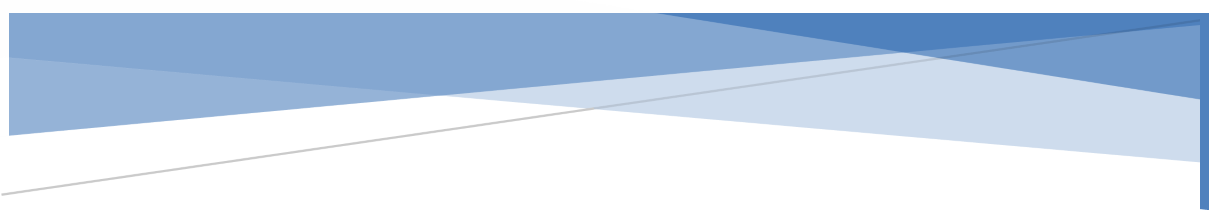 ПОГОДЖЕНОПротокол засідання педагогічної ради Соймівського ЗЗСО І-ІІ ст..від «31» серпня 2021 № 01ЗАТВЕРДЖУЮВ.о.директора Соймівського ЗЗСО І-ІІ ступенів  Світлана СКОРОМЕЦЬ «31» серпня 2021 рокуСТРАТЕГІЯ РОЗВИТКУСОЙМІВСЬКОГО ЗАКЛАДУ ЗАГАЛЬНОЇ СЕРЕДНЬОЇ ОСВІТИ І-ІІ СТУПЕНІВ МІЖГІРСЬКОЇ СЕЛИЩНОЇ РАДИна 2021-2026  рр.-ЗМІСТРОЗДІЛ І. Стратегія розвитку Соймівського ЗЗСО І-ІІ ступенів Міжгірської селищної ради на 2021-2026 рр.. Паспорт стратегії розвитку. Обґрунтування необхідності створення Стратегії розвитку. Концепція розвиту закладу на 2021-2026 рр.РОЗДІЛ ІІ. Перспективний план внутрішньошкільного контролю Соймівського ЗЗСО І-ІІ ступенів Міжгірської селищної ради2. 1. Напрям: Освітнє середовищеПроєкт  «Інклюзивна освіта: крок за кроком»Проєкт «Стоп булінг!»Проєкт «Обдарована дитина»Напрям: Система оцінювання здобувачів освітиНапрям: Педагогічна діяльність педагогічних працівників Проєкт «Сучасний освітній дизайн» Проєкт «Співпраця ДНЗ  та НУШ: педагогіка партнерства» Проєкт «Плекаємо патріотів України» Проєкт «Добро починається з тебе»Управлінські процесиПроєкт «Ефективне управління – шлях до розвитку закладу освіти»Проєкт «Сучасна матеріально-технічна база – запорука успішного закладу освіти»РОЗДІЛ ІІІ. Перспективне планування: робота Соймівського ЗЗСО І-ІІ ступенів Міжгірської селищної ради на 2021-2026 рр.3.1. Етапи реалізації Стратегії розвитку закладу.3.2. Мережа класів та контингентів учнів.3.3. Кадровий склад.3.4. Атестація та курсова перепідготовка педагогічних працівників.3.5. План-графік вивчення стану викладання предметів.3.6. Графік вивчення стану формування системи цінностей особистості.3.7. Зміцнення матеріальної бази та планування господарської діяльності.РОЗДІЛ І.Стратегія розвитку СОЙМІВСЬКОГО ЗЗСО І-ІІ СТУПЕНІВ МІЖГІРСЬКОЇ СЕЛИЩНОЇ РАДИ на 2021-2026 рр. Паспорт Стратегії розвитку1.2. Обґрунтування необхідності створення Стратегії розвитку закладу освіти.Підготовка Стратегії розвитку Соймівського ЗЗСО І-ІІ ступенів Міжгірської селищної ради на 2021-2026 рр., зумовлена якісним оновленням змісту освіти, який полягає в необхідності привести її у відповідність із європейськими стандартами, потребами сучасного життя, запитами суспільства щодо якісної та доступної освіти.Пріоритетними напрямами розвитку освіти є:формування високого рівня інформаційної культури кожного члена суспільства, держави:впровадження сучасних інформаційних технологій в освітній процес.Сучасне суспільство переходить до доби, в якій цивілізація стає інформаційною. З тим нагальною залишається здатність особистості формувати міжособистісні стосунки, вступати в комунікацію, володіти різними соціальними ролями. Проблема активного використання інформаційно-комунікаційних та комунікативних технологій стає все актуальнішою. Максимально повному вирішенню цієї проблеми сприяють доцільні методики оптимального використання сучасних інформаційних та комунікаційних засобів навчання. Формування інформаційно-комунікаційної компетенції учнів, зміст якої є інтегративним, відбувається у результаті застосування під час вивчення всіх  предметів навчального циклу діяльнісного підходу. Навчальними програмами обов’язково передбачається внесок кожного навчального предмета у формуванні зазначеної компетентності. Одночасно обов’язковою умовою використання сучасних педагогічних технологій, методичних заходів є збереження фізичного та психічного здоров’я учнів, формування позитивного ставлення до здорового способу життя.Стратегія розвитку закладу освіти визначає основні шляхи його вдосконалення та сталого розвитку. Вона скеровує педагогів до реалізації ціннісних пріоритетів особистості, задоволення освітніх потреб молоді, створення розвивального середовища, у якому б реалізувалася сучасна модель випускника, особистості, що володіє технологіями усного та письмового спілкування двома іноземними мовами, комп’ютерними технологіями.Ідеться про створення такого середовища в закладі, яке б плекало творчу особистість, створювало умови для повноцінного інтелектуального, творчого, морального, фізичного розвитку дитини, вироблення сучасної моделі випускника закладу освіти, спроможного реалізувати власний позитивний потенціал.Стратегія розвитку закладу освіти спрямована в площину цінностей особистісного розвитку, варіативності й відкритості освітньої системи закладу, зумовлює модернізацію чинників, які впливають на якість освітнього процесу, змісту освіти, форм і методів навчання й виховання, системи контролю й оцінювання, управлінських рішень, взаємо- відповідальності всіх учасників освітнього процесу.Стратегія розвитку є комплексом науково-методичних, матеріально-технічних та управлінських проектів із визначенням шляхів їх реалізації. У ній максимально враховані потреби педагогічного, учнівського та батьківського колективів закладу.Проєкти, з яких складається Програма, допоможуть вирішити такі завдання:Організація методичної та виховної роботи закладу відповідно вимогам нового Державного стандарту.Створення умов виховання та навчання здобувачів освіти, які забезпечують збереження фізичного та психічного здоров’я.Організація громадсько-патріотичного виховання учасників освітнього процесу.Організація роботи з обдарованими.Професійний розвиток педагогічних кадрів,  спонукання до творчої педагогічної діяльності.Забезпечення, оптимізація та покращення матеріально-технічної бази.Комп’ютеризація та інформатизація закладу.Моніторингове дослідження рівня навчальних досягнень здобувачів освіти.Основними результатами Стратегії розвитку закладу освіти будуть удосконалення й модернізація сучасного освітнього середовища закладу, побудована дієва внутрішня система забезпечення якості освіти в школі, системні позитивні зміни, зростання позитивного іміджу школи.Стратегія розвитку дає можливість виробити стратегічні та пріоритетні напрями діяльності закладу освіти на найближчі 5 років (2021-2026 рр.).1.3.Стратегія розвитку Соймівського ЗЗСО І-ІІ ступенів Міжгірської селищної ради на 2021-2026 н. р.І. Загальні положенняПріоритетним напрямком сучасної освітньої системи України, що підтверджено сучасними Державними законами та нормативними документами, є доступ до якісної освіти, до найкращих світових здобутків в освітній галузі.Новий Державний стандарт початкової освіти, базової і повної загальної середньої освіти орієнтує педагогів на перехід від декларування переваг особистісної моделі до її практичного впровадження. Визначено вимоги до навчальних досягнень здобувачів освіти, які відповідають змісту і структурі предметних компетентностей (учень знає, розуміє, застосовує, аналізує, виявляє ставлення, оцінює, тощо). Разом із предметною підготовкою  за роки здобуття загальної середньої освіти здобувачі освіти мають оволодіти ключовими компетентностями, до яких, згідно з міжнародними домовленостями, віднесено:  уміння вчитися, спілкуватися державною, рідною та іноземними мовами;математична і базова компетентності в галузі природознавства і техніки;інформаційно-комунікаційна;соціальна і громадянська;загальнокультурна;підприємницька;здоров’язберігаюча.Державний стандарт ґрунтується на засадах особистісно-орієнтованого, компетентнісного та діяльнісного підходів. Діяльнісний підхід спрямований на розвиток умінь і навичок здобувачів освіти, застосування здобутих знань у практичній ситуації, пошук шляхів інтеграції до соціокультурного та природного середовища. Тому школа – це сучасний заклад освіти, який задовольняє пізнавальні інтереси дитини, плекає творчу особистість, створює умови для повноцінного інтелектуального, творчого, морального, фізичного розвитку дитини, примноження культури й духовності в усій різноманітності національних та світових зразків, тобто школа самореалізації особистості, школа життєтворчості.Основна мета діяльності закладу освіти – це безперервний процес підвищення ефективності освітнього процесу з одночасним урахуванням потреб суспільства, потреб особистості здобувача освіти. Цьому сприяє застосування новітніх досягнень педагогів та психології, використання інноваційних технологій навчання, комп’ютеризація освітнього процесу.Освітній процес закладу освіти спрямований на формування у випускника якостей, необхідних для життєвого та професійного самовизначення:Орієнтації у сучасних реаліях і підготовленості до майбутнього життя.Здатність до самовизначення, саморозвитку, самоосвіти.Вільне володіння двома іноземними мовами.Наявність життєвого досвіду спілкування, роботи в колективі, під керівництвом, самостійно, з літературою, з електронними носіями інформації.Високий рівень освіченості, культури, здатність до творчої праці, професійного розвитку, застосування комунікативних компетенцій, упровадження у своїй діяльності засобів ІКТ.Вільне володіння комп’ютером, високий рівень культури користування інформаційно-комунікаційними технологіями (ІКТ).Готовність до вибору професії відповідно до своїх здібностей та можливостей, потреб ринку праці.Сформовані трудова та моральна життєва мотивація, активна громадянська і професійна позиції.Досконале володіння іноземними мовами та розвинуті комунікативні здібності зумовлюють досягнення життєвого успіху, позитивного соціального іміджу особистості у сучасному суспільстві. Тому розвиток та практичне застосування саме комунікативних та інформаційно-комунікаційних компетенцій здобувачів освіти в умовах особистісно-зорієнтованого і діяльнісного підходів є ключовими положеннями концепції закладу освіти.Варто зазначити, що у сучасних умовах міжособистісна комунікація є не лише умовою соціального буття людини, але і найважливішою складовою професійної діяльності фахівця. У цих умовах кваліфікованість та успішність виконання професійних завдань залежить від якості взаємодії з людьми в конкретних соціокультурних та професійних ситуаціях.Комунікативна компетентність – здатність особистості застосовувати у конкретному виді спілкування знання мови, способи взаємодії з людьми, які оточують її та перебувають на відстані, навички роботи у групі, володіння різними соціальними ролями. Складовими комунікативної компетентності є комунікативні здібності, комунікативні вміння, комунікативні знання.Комунікативно-особистісний потенціал є інтегруючим компонентом соціального інтелекту як складового потенціалу особистості, що визначається її можливостями у сфері міжособистісної взаємодії, які реалізуються за наявності у людини комунікативних здібностей, умінь та навичок. Під соціальним інтелектом мають на увазі здатність людини розуміти не лише саму себе, а й інші взаємовідносини і прогнозувати міжособистісні події. Комунікативна культура розглядається як сукупність знань, умінь, навичок забезпечення взаємодії людей у конкретній соціокультурній ситуації, сформованість певних здібностей. Комунікативна компетентність є рівнем комунікативної культури, що забезпечує результативність поведінки в певних умовах. А тому одним із пріоритетних завдань сучасної школи є розвиток саме комунікативних компетентностей здобувачів освіти, у тому числі:толерантність;висока комунікативність;творча активність.Сучасний світ – світ інформаційних технологій, доступ до скарбниць науки нам дарують засоби масових комунікацій, зокрема підключення до мережі Internеt:доступ до бібліотечних матеріалів;користування різноманітними навчальними програмами;відвідування величезної кількості закладів, які мають власні аканти;участь у офлайнових та онлайнових семінарах, курсах, конференціях, міжрегіональних та міжнародних проєктах;дистанційне навчання;створення власних презентацій;віртуальні екскурсії музеями і виставочними залами;можливість інтерактивного спілкування з жителями будь-якого куточка планети;ефективна обробка та збереження інформації та інше.Можливість засобів ІКТ безмежні, тому однією із першочергових задач закладу освіти є підготовка здобувачів освіти до життя та діяльності в умовах інформаційного суспільства,  сформувати у них навички самостійного пошуку, оцінювання та систематизації інформації, культури спілкування та безпечного користування Інтернетом.Разом з тим успішній діяльності сучасного закладу освіти сприяє інформатизація самого освітнього процесу та управління закладом.Актуальність проблеми впровадження інформаційних технологій в управлінську діяльність та освітній процес зумовлена деякими суперечностями:між підвищенням вимог до якості професійної діяльності освітян у галузі інформаційних технологій і недостатня підготовленість педагогічних кадрів; між існуючими теоретичними передумовами інформатизації освіти та недостатньою розробленістю науково-методичних і практичних аспектів підвищення кваліфікації педагогів із проблеми інформаційних технологій навчання та інформатизації управління закладом освіти;проблема матеріально-технічного оснащення навчальних кабінетів засобами ІКТ.Інформатизація управлінської діяльності спрямована на автоматизацію роботи, вдосконалення єдиного інформаційного освітнього простору закладу, оперативне одержання необхідної інформації, ефективне використання комп’ютерної та телекомунікаційної техніки, що має на меті досягнення ефективного управління якістю педагогічного процесу.ІІ. Мета та завданняМета: створення умов для цілісної системи розвитку комунікативної та комунікаційної культури учасників освітнього процесу, розвитку творчої особистості здобувача освіти і педагога.На реалізацію основної мети спрямовані основні завдання діяльності:забезпечення реалізації права громадян на здобуття загальної середньої освіти відповідно до Освітньої програми;розвиток здібностей та обдарувань здобувачів освіти, їх наукового світогляду;внутрішня система забезпечення якості освіти у закладі;впровадження сучасних інформаційно-комунікаційних та комунікативних технологій в освітньому процесі та в управлінській діяльності закладу;створення та вдосконалення єдиного інформаційного простору закладу та інтеграція його в систему відкритої освіти;забезпечення мультимедійного супроводу навчальних занять інформаційно-бібліотечного центру (відео-, медіатека);впровадження в освітній процес новітніх інформаційних технологій навчання;впровадження засобів ІКТ у вивчення іноземних мов;введення в практику роботи вчителів методу проектів, як однієї з компетентнісно-зорієнтованих технологій навчання та виховання;впровадження заходів у навчальній та виховній діяльності, спрямованих на розвиток письмової та усної комунікації, навичок роботи в групі, само презентації, ораторського мистецтва учнів;запровадження в освітній процес здоров’язберігаючих технологій, створення безпечних умов навчання та виховання дітей;створення освітнього середовища, що сприятиме прагненню здобувачів освіти до самопізнання, самоаналізу, саморозвитку;підготовка до майбутньої професійної діяльності, яка має на меті допомогти здобувачам освіти, виходячи з їхніх природних здібностей та суспільних потреб, обрати професію.Основними очікуваними результатами вирішення цих завдань є:формування культури спілкування та інформаційної культури учасників освітнього процесу;постійне поновлення та впорядкування інформаційних баз даних;автоматизація збору даних і статистичних звітів, що періодично формуються за визначеними формами;можливість надання в оперативному режимі аналітичним службам, керівникам та іншим суб’єктам педагогічного процесу інформації про стан та тенденції розвитку того або іншого напряму діяльності для прогнозування та прийняття управлінського рішення;мотиваційний аспект набуття знань здобувачами освіти;розвиток комунікативної активності здобувачів освіти;формування у здобувачів освіти навичок ефективного спілкування іноземними мовами;впровадження в закладі вивчення таких іноземних мов: англійська, німецька;створення та постійне поновлення класними керівниками інформаційних блогів класів на google.com/blogger – залучаючи до цього всіх учасників освітнього процесу;створення керівниками методичних об’єднань предметних кафедр Web сторінки предметної кафедри на сайті закладу;формування у здобувачів освіти культури збереження і зміцнення свого здоров’я;створення безпечного толерантного освітнього середовища;формування системи моніторингу освітнього процесу з метою аналізу стану та динаміки розвитку закладу освіти;поновлення засобів ІКТ в навчальних кабінетах закладу, оснащення сучасними навчальними та управлінськими комп’ютерними комплексами;сформувати інформаційну культуру учасників освітнього процесу;підняти освітній процес в закладі освіти на новий якісний рівень.ІІІ. Принципи функціонування Соймівського ЗЗСО І-ІІ ступенів Міжгірської селищної радиДіяльність Соймівського ЗЗСО І-ІІ ступенів Міжгірської селищної ради базується на принципах гуманізму, демократизму, незалежності від політичних, громадських і релігійних організацій та об’єднань, взаємозв’язку розумового, морального, фізичного й естетичного виховання, органічного поєднання загальнолюдських духовних цінностей із національною історією і культурою, науковості, розвивального характеру навчання та його індивідуалізації, широкого застосування новітніх інформаційних технологій, педагогіки партнерства.Демократизація. Передбачає автономію (самостійність) закладу у вирішенні основних питань змісту її діяльності, розвитку різноманітних форм співпраці й партнерства, установлення довір’я між учасниками педагогічної діяльності.Науковість. Передбачає наукове обґрунтування форм, методів і змісту навчання, здійснення завдань з урахуванням результатів наукових досліджень у педагогіці, психології та інших науках.Гуманізація та гуманітаризація. Визначають завдання збереження й відновлення екології людини: її тілесного й духовного здоров’я, сенсу життя, особистої свободи, моральності, щастя, усебічного розвитку, прояву здібностей, обдарувань, талантів.Культуровідповідність. Забезпечує збереження, передачу, відновлення й розвиток української національної культури та культури народів світу засобами освіти; орієнтує освіту на виховання людини культури шляхом інтеграції освіти в культуру й, навпаки, культури – в освіту.Соціалізація. Полягає в забезпеченні оптимальних умов для засвоєння й відтворення особистістю соціального досвіду, що свідчить про нормальне, безболісне входження людини в життя суспільства: закладення в освіту механізмів адаптації, життєтворчості, рефлексії, виживання, збереження індивідуальності кожної дитини.  Неперервність, наступність та інтеграція. Забезпечують єдність усіх ланок освіти (від дошкільної до вищої), взаємодію школи з іншими закладами освіти й організаціями на основі співдружності, спрямованої на поглиблення, пробільність, конкретизацію освітнього процесу, його наступність і цілісність; набуття освіти впродовж усього життя за умови інтеграції та поглиблення набутих раніше знань.Варіативність. Передбачає широкий вибір форм і засобів освіти й виховання як у навчальний, так і поза навчальний час для задоволення духовних запитів дитини, її пізнавальних та інтелектуальних можливостей, інтересів; розвиток факультативних курсів, гуртків, секцій, клубів, студій.Індивідуалізація. Забезпечує розвиток здібностей особистості до самопізнання, саморегуляції, самоконтролю, самоорганізації.Природовідповідність. Полягає в забезпеченні фізичного розвитку дитини, збереженні її здоров’я; особлива увага звертається на розвиток природних потреб, здібностей, виховання її екологічної свідомості.Гармонізація родинної й шкільної освіти. Передбачає створення умов, за яких батьки виступають як перші вчителі й партнери; тісна співпраця з батьками для досягнення спільних цілей розвитку кожної дитини. IV. Зміст діяльностіГоловна мета, завдання й принципи діяльності закладу зумовлюють необхідність модернізації змісту, методів і форм освітнього процесу.Загальними засадами визначення нового змісту освіти є гуманізація, диференціація, інтеграція, науковість, широке застосування новітніх інформаційних технологій, педагогіки партнерства.Заклад освіти працює відповідно до плану роботи школи.Основним документом, що регулює освітній процес є освітня програма, частиною якої є робочий навчальний план, який складається на основі затверджених Міністерством освіти і науки України типових навчальних планів загальноосвітніх шкіл з українською мовою навчання.Індивідуалізація та диференціація навчання в школі забезпечується реалізацією інваріантної та варіативної частин навчального плану. Відповідно до нього, педагогічні працівники самостійно добирають навчальні програми, підручники, що затверджені Міністерством освіти і науки України, науково-методичну літературу, навчально-наочні посібники, обладнання, форми, методи й засоби навчання.В основу змісту діяльності закладу покладено систему наук, які дозволяють формувати в учнів сприймання світу як єдиного цілого, розкривати роль кожної науки в розвитку світової культури й суспільства.Організація освітнього процесу закладу базується на основі науково обґрунтованого вибору педагогічними працівниками програм, методів, форм і засобів навчання й виховання.Поряд із традиційними застосовуються інноваційні технології навчання, які роблять урок цікавим, змістовним, творчим, розвивальним, ведеться самостійна робота здобувачів освіти за індивідуальними навчальними планами, пошукова, науково-дослідницька діяльність.Важливим складником змісту освіти мають стати новітні інформаційні технології навчання, які б забезпечили поряд із комп’ютерною грамотністю високу інформаційну культуру людини в сучасному суспільстві.Навчально-виховний комплекс через педагогічну раду закладу визначає і впроваджує варіативний компонент освіти, й педагоги обирають ефективні форми й методи навчання та виховання, а також визначають зміст освіти відповідно до чинних варіантів програм або шляхом створення авторських програм і комплексів.Напрям діяльності школи у вивченні двох іноземних мов, інформатизації освітнього процесу передбачає розробку та апробацію різних методик вивчення іноземних мов та застосування комп’ютерних засобів навчання в процесі вивчення навчальних предметів відповідно до виду навчальної діяльності. Також буде впроваджена робота зі створення медіатеки навчальних занять із метою забезпечення інформаційного супроводу процесу навчання.Напрям діяльності школи з інформатизації управлінської діяльності є логічним провадженням роботи адміністрації школи з використання створеного у закладі освіти автоматизованого робочого місця директора школи та заступника із навчально-виховної роботи і передбачає визначення інших доцільних для автоматизації напрямів управлінської діяльності з метою апробації існуючого програмного забезпечення. У цьому напрямі діяльності буде здійснюватися постійне поновлення та своєчасний контроль за даними баз даних сайту школи, що дозволить створення розгалуженого інформаційного простору закладу освіти.Основний зміст діяльності:   модернізація автоматизованого робочого місця адміністрації школи;апробація та розробка рекомендацій щодо впровадження програм для ефективного управління освітнім процесом;задоволення інформаційних потреб учасників освітнього процесу, а також визначення прав, обов’язків та відповідальності між учасниками процесу збору, обробки й подання даних на всіх рівнях;застосування мультимедійних засобів навчання в процесі вивчення навчальних предметів;розробка технологій створення медіатек та їх використання для проведення навчальних, виховних занять;дієва внутрішня система забезпечення якості освіти в школі;апробація методів використання можливостей мережі Internet у навчальній діяльності, пошуку інформації;апробація методів дистанційного навчання здобувачів освіти та педагогів.напрям діяльності з розвитку комунікативної компетентності учасників освітнього процесу передбачає запровадження вивчення декількох іноземних мов та використання у навчальній діяльності інноваційних технологій з метою розвитку наступних складових комунікативної компетентності:орієнтованість у різноманітних ситуаціях спілкування, яка заснована на знаннях мови та життєвому досвіді;спроможність ефективно взаємодіяти з оточенням завдяки розумінню себе й інших у різних умовах соціального середовища;готовність і уміння будувати контакт з людьми;внутрішні засоби регуляції комунікативних дій;знання, уміння і навички спілкування іноземною мовою.Структура навчального року та режим роботи школиСтруктура навчального року затверджується на засіданні педагогічної ради закладу. Режим роботи школи визначається на основі нормативно-правових актів та за погодженням із територіальними установами Держспоживслужби.В школі організовано навчання за інституційною (денне) (за потреби індивідуальною (екстернат)) формами. Навчання здійснюється в одну зміну для денної форми навчання. За заявами батьків в закладі створюються група продовженого дня, інклюзивні класи, надаються корекційно-розвивальні заняття для дітей з особливими освітніми потребами, працюють гуртки та секції.V. Основні шляхи реалізації Стратегії розвиткуНормативні документи, що забезпечують умови діяльності закладу, визначений обсяг навчального матеріалу; кількість теоретичних, практичних і самостійних занять залежно від форм навчання; критерії оцінювання навчальних досягнень учнів; норми матеріально-технічного й фінансового забезпечення, норми фізичного та психологічного навантаження учасників освітнього процесу.Науково-методичне забезпеченняРозробка теоретико-методологічних аспектів освіти в закладі, застосування спеціальних психолого-педагогічних технологій; упровадження нових форм організації та управління освітнім процесом.Розробка науково-методичного забезпечення підготовки педагогічних працівників.Програмно-методичне забезпечення освітнього процесу.Співпраця школи з науковими установами, навчальними закладами різних рівнів акредитації, державними та громадськими організаціями.Розробка програмно-методичного забезпечення підготовки батьків.Висвітлення проблем та напрацювань у науково-методичних виданнях, засобах масової інформації.Робота навчального закладу спрямовується на розробку навчально-методичного забезпечення таких структурних одиниць:автоматизоване робоче місце директора та його заступника;інформаційно-бібліотечний центр (медіатека);технічне оснащення засобами ІКТ навчальних кабінетів.Розробка навчально-методичного забезпечення передбачає вирішення таких питань функціонування:створення типового набору прикладних програм комп’ютерної підготовки вивчення навчальних предметів;розробка напрямів застосування комп’ютерної техніки для реалізації навчальних планів;раціональне використання комп’ютерних класів.Діяльність закладу спрямована на:1.Підвищення кваліфікації педагогів спрямовано на відпрацювання вмінь:використання спеціальних програмних продуктів для проведення діагностичного й підсумкового тестування здобувачів освіти;використання прикладних програмних продуктів та електронних підручників в освітньому процесі;використання в освітній практиці мультимедійного забезпечення, власних навчальних електронних матеріалів та інформації із мережі Інтернет;розвиток комунікативної компетентності;використання інтерактивних технологій навчання та виховання учнів.2.Співпраця школи з науковими установами, навчальними закладами різних рівнів акредитації, державними, громадськими організаціями.3.Висвітлення проблем та напрацювань у засобах масової інформації.Соймівський ЗЗСО І-ІІ ступенів Міжгірської селищної ради _ реалізує освітні програми на І та ІІ рівнях загальної середньої освіти.VI. Управління навчальним закладомУправління навчальним закладом здійснюється його засновником через Відділ освіти, сім'ї, молоді, спорту та культури  виконавчого комітету Міжгірської селищної ради  в межах повноважень, визначених Конституцією України, законами України «Про освіту», Статутом закладу.Безпосереднє керівництво здійснюється директором.Управління освітнім процесом у закладі базується на принципах творчого підходу, ініціативи і співпраці всіх суб’єктів управлінської системи, плановості, демократизації, гуманізації, наукової організації праці, психологічного забезпечення.Застосовуються нові управлінські технології, які базуються на законах менеджменту.В основу соціально-педагогічної системи покладено корпоративний стиль управління. У закладі діють органи громадського самоврядування: загальні збори (конференція), педагогічна рада школи, громадська організація «Батьківська турбота», учнівське самоврядування «Лідер».Основними функціями управління закладом є:інформаційно-аналітична;мотиваційно-цільова;планово-прогностична;організаційно-виконавча;контрольно-діагностична;регуляційно-корекційна.Міжнародні зв’язкиМіжнародна співпраця має на меті вивчення сучасних зарубіжних технологій освіти, широку участь медпрацівників та учнів у міжнародних заходах (конференціях, семінарах, конкурсах тощо), прямі зв’язки школи із зарубіжними колегами.РОЗДІЛ ІІ. ПЕРСПЕКТИВНИЙ ПЛАН ВНУТРІШКІЛЬНОГО КОНТРОЛЮ НА 2021-2026 РОКИ2.1. Напрям:   ОСВІТНЄ СЕРЕДОВИЩЕ2.1.1. Проєкт  «Інклюзивна освіта: крок за кроком»МЕТА ПРОЄКТУ: покращити умови для дітей з особливими потребами отримання рівного доступу до якісної освіти та інших послуг в інклюзивному навчальному середовищі. Діти з особливими потребами (6-10 років) будуть інтегровані у навчальний процес і соціальну спільноту за допомогою використання сучасних освітніх інклюзивних практик. Покращення якості навчання дітей з особливими потребами буде досягнуто шляхом об`єднання зусиль державних і громадських організацій, батьків та інших ключових осіб. Проект спрямований на покращення освітніх можливостей для дітей з особливими потребами відповідно до Конвенції ООН про права людей з інвалідністю. Довгостроковою метою проекту є успішна участь цих дітей у житті суспільства.ЗАВДАННЯ ПРОЄКТУ:покращити рівень підтримки дітей з особливими потребами в умовах загальної  початкової  та середньої базової освіти;підвищити рівень компетентності батьків дітей з особливими потребами;посилити спроможності педагогів, які працюють з дітьми з особливими потребами в умовах інклюзивного навчального середовища.ШЛЯХИ РЕАЛІЗАЦІЇ ПРОЄКТУ:Очікувані результати:- покращення рівня підтримки дітей з особливими потребами в умовах загальної  початкової  та середньої базової освіти;- підвищення  рівня компетентності батьків дітей з особливими потребами;- посилення спроможності педагогів, які працюють з дітьми з особливими потребами в умовах інклюзивного навчального середовища. 2.1.2. ПРОЄКТ «СТОП БУЛІНГ!»Проєкт «Стоп боулінг!» – попередження і профілактика випадків цькування серед дітей у школах, популяризація дружби, підтримки і взаємодопомоги у колективі.МЕТА ПРОЄКТУ:визначити причини виникнення булінгу, впливу цього явища на окрему особистість і учнівський колектив в цілому;опрацювати практичні методи виявлення постраждалих та булерів,                методами профілактики і втручання;ознайомити учнів з небезпечними наслідками цього явища;довести, що того, хто може	отримати	і	надати допомогу жертвам насилля поважають у суспільстві;привернути увагу суспільства до цієї проблеми;навчити учнів робити вільний вибір при повній поінформованості;надати	учням	можливість	продемонструвати	власні здібності     переконувати;розвивати життєві компетенції учнів;популяризувати ідеї проекту серед учні школи, батьків та громадськості.ЗАВДАННЯ ПРОЄКТУ:превенція негативних явищ серед підлітків.пропагування здорового способу життя серед підлітків.попередження ускладнення уже наявних проблем.створення сприятливих соціально-педагогічних умов, за яких підлітки можуть усвідомити важливість збереження позитивного мікроклімату у школі.ШЛЯХИ РЕАЛІЗАЦІЇ ПРОЄКТУ: Очікувані результати:збільшення	кількості	підлітків,	охоплених	програмою профілактики                                  булінгу;розробка та	впровадження	ефективних	форм	та	методів роботи з  підлітками у сфері превенції негативних явищ;збільшення кількості підлітків, які ведуть здоровий та активний спосіб життя.2.1.3. Проєкт «Обдарована дитина»МЕТА ПРОЄКТУ: створення оптимальних умов для виявлення, розвитку і реалізації потенційних можливостей обдарованих дітей у всіх напрямках: інтелектуальному, творчому, спортивному, естетичному.ШЛЯХИ РЕАЛІЗАЦІЇ ПРОЄКТУ:Очікувані результати:формування банку даних із різноманітних напрямків роботи з обдарованими дітьми;створення системи виявлення та розвитку обдарованих і талановитих дітей;створення умов для їх самореалізації через надання якісних освітніх послуг, особистісно-орієнтований освітній процес, доступ до сучасних і традиційних інформаційних ресурсів;значні досягнення у предметних олімпіадах, конкурсах, турнірах районного, обласного, Всеукраїнського рівнів.2.2. Напрям:   Система оцінювання здобувачів освітиНапрям: Педагогічна діяльність педагогічних працівників2.3.1. Проєкт «Сучасний освітній дизайн»МЕТА ПРОЄКТУ: підвищення рівня майстерності вчителів, спрямування їхньої роботи на реалізацію творчого потенціалу, пошук ефективних шляхів застосування результатів досліджень, формування позитивного іміджу школи.ЗАВДАННЯ ПРОЄКТУ:оновлення змісту навчання та побудова його на концептуальній основі новаторських освітніх технологій;розвиток системи забезпечення якості освітніх послуг;підвищення ефективності управління якістю освіти навчального-виховного комплексу;підвищення конкурентноздатності закладу в соціумі громади;пошук та розробка ефективних методів навчання і виховання учнів, управління навчальним процесом та професійним розвитком педагогів;упровадження нових та модернізованих форм та методів управлінської діяльності.ШЛЯХИ РЕАЛІЗАЦІЇ ПРОЄКТУ:Очікувані результати:інноваційна діяльність закладу спрямована на формування творчої особистості здобувачів освіти на основі зростання професіоналізму вчителя у застосуванні інноваційних технологій навчання;узагальнення основних шляхів, форм, засобів та умов, які забезпечують якісну організацію освітнього процесу;відкритість закладу до нововведень в умовах динамічного розвитку освіти;ефективна організація науково-методичних структур колегіального управління;запровадження інноваційної діяльності в роботі педагогів, адміністрації закладу;удосконалення рівня освітніх послуг;створити у педагогічному колективі власну модель інноваційного розвитку;забезпечити розвиток інноваційної взаємодії та інтерпретацію закладу в світовий сучасний інформаційних простір.2.3.2.  Проєкт «Співпраця ДНЗ  та НУШ: педагогіка           партнерства»МЕТА ПРОЄКТУ: створення умов для формування у дітей старшого дошкільного віку «дошкільної зрілості», як підґрунтя готовності дітей старшого дошкільного віку до шкільного життя; реалізація спільних планів, заходів щодо забезпечення наступності між  ДНЗ «Теремок»  та Гвардійським навчально-виховним комплексом; оновлення  предметно-розвивального середовища в старших групах ДНЗ та школи; реалізація інтерактивних форм взаємодії з батьками й громадськістю.ЗАВДАННЯ ПРОЄКТУ:організувати освітній процес з урахуванням індивідуальних вікових і психологічних особливостей кожної дитини;створити предметно-розвивальне середовище для ознайомлення дітей зі школою;виявити у дітей старшого дошкільного віку сформованість навчальних навичок та вмінь, оцінити їх емоційне ставлення до майбутнього процесу в школі;створювати умови для активної співпраці з дітьми, спрямованої на всебічний розвиток дитини;забезпечувати умови безболісної адаптації першокласника;створити психологічний комфорт під час перебування дитини в  освітньому закладі, передумов для кращого входження в повноцінну освітню діяльність;створити умови для підвищення особистісної компетенції батьків у питанні формування у дітей позитивної мотиваційної готовності до шкільного життя; залучити батьків взяти участь у проєкті;надання допомоги сім’ї в новій ситуації, що виникає при підготовці до навчання в школі і при вступі дитини до школи.ШЛЯХИ РЕАЛІЗАЦІЇ ПРОЄКТУ: Очікувані результати:поєднання дошкільної та початкової ланки освіти; забезпечення зв’язку вихованців і педагогів закладу дошкільної освіти  та школи; реалізація практики взаємовідвідування старшими дошкільниками сумісних занять, виховних заходів із закладом освіти; встановлення тісного взаємозв’язку між ДНЗ, школою та батьками; розкриття  творчих здібностей учасників проєкту.2.3.3. Проєкт «Плекаємо патріотів України»МЕТА ПРОЄКТУ: сприяти вихованню у молодого покоління національно-патріотичних почуттів; поглибити знання вихованців з історії української державності й громадянства, культури народу, його традицій; формувати повагу до культурного та історичного минулого України, високий рівень національної, правової свідомості і самосвідомості, громадянської, соціальної відповідальності, готовності працювати в ім’я розквіту України, усвідомлення необхідності досконалого знання державної мови; розвивати інтелектуальні, духовні, трудові, художньо-естетичні риси, розумні потреби та установки, ініціативність, творчі здібності й таланти вихованців; виховувати високі моральні якості особистості; стимулювати постійне зростання вихованців як особистостей, прагнення до самовираження, самореалізації та самоствердження, активної діяльності; здатність до виконання громадянського обов’язку; забезпечення створення умов для інтелектуального, культурного та фізичного розвитку.ЗАВДАННЯ ПРОЕКТУ:підвищити статус патріотичного виховання в українському суспільстві загалом та школі зокрема;зорієнтувати виховну систему школи на визнання пріоритету патріотичного виховання особистості;виявлення рівня сформованості в вихованців патріотичних і громадянських якостей;розвиток інтелектуальної, емоційно-почуттєвої та вольової сфери особистості;впровадження активних форм, методів і видів виховної діяльності;інформувати всіх учасників навчально-виховного процесу про досягнення і нововведення у сфері національно- патріотичного виховання;активізувати роботу педагогічного та учнівського колективу, органів учнівського самоврядування, батьківської громадськості з питань національно - патріотичного виховання;активізувати форми масової національно- патріотичної діяльності (пошукова робота, тематичних заходів, пов’язаних із знаменними та пам’ятними датами);вивчати та популяризувати серед освітянського загалу передовий педагогічний досвід з питань формування громадянина- патріота України.ШЛЯХИ РЕАЛІЗАЦІЇ ПРОЄКТУ:Очікувані результати:сформованість у вихованців високих моральних цінностей, патріотизму, етнічної та національної свідомості, любові до рідної землі, родини, народу, бажання сприяти історико-культурному розвитку України;виховання дисциплінованості, сумлінності та чесності, поваги до Конституції України, Законів України, державної символіки;формування здорового способу життя, прагнення фізичного саморозвитку, сприяння протидії негативним впливам і явищам, які існують у сучасному суспільстві;забезпечення єдності навчання, виховання і психологічної підготовки учнів до захисту Батьківщини;вироблення єдиних поглядів на проблему виховання громадянина, патріота;формування компетентної особистості, орієнтованої на загальнонародні традиції, з усвідомленою громадянською позицією;залучення до співпраці щодо реалізації проекту батьківський комітет, громадськість міста, позашкільні установи.2.3.4. Проєкт «Добро починається з тебе»МЕТА ПРОЄКТУ:  виховувати у молодого покоління бажання творити добро; формувати навички самостійно приймати рішення; розвивати в учнів особистісні  риси доброти, людяності, толерантності, співчуття, уміння терпляче, і з розумінням ставитись до оточуючих; сприяти формуванню у дітей, підлітків та молоді вміння та бажання відчувати чужий біль, не бути байдужим до тих, хто потребує уваги й підтримки.ШЛЯХИ РЕАЛІЗАЦІЇ ПРОЄКТУ:Очікувані результати:набуття учнями  соціального  досвіду в об’єднанні зусиль  учнівського самоврядування  у практичній діяльності й спілкуванні;отримання можливості  для кожного учасника проєкту  відчути себе причетним до розв’язання загальної важливої проблеми, навчитись  ставити й вирішувати завдання, оцінювати власну діяльність та вміння брати на себе відповідальність;сприяти  добровільному вияву милосердя, співчуття, благодійності;надання реальної допомоги людям, які її потребують.. Напрям: Управлінські процесиПРОЄКТ «ЕФЕКТИВНЕ УПРАВЛІННЯ– ШЛЯХ ДО РОЗВИТКУ ЗАКЛАДУ ОСВІТИ»Основними напрямами інноваційної управлінської діяльності є:концептуальність управління, його інтенсифікація;адаптивність управління;психологізація управлінського менеджменту;відповідність місії закладу і функцій управління;інформаційне забезпечення процесу управління;дослідження динаміки розвитку навчального закладу з усіх напрямків діяльності на основі моніторингових процедур;реалізація принципів особистісно зорієнтованого управління школою;демократизація	управління	шляхом	впровадження	адаптивноїмоделі державно – громадського управління.Щоб бути ефективним, управління закладом освіти має спиратись на сучасні наукові підходи, перспективний педагогічний досвід. Сучасна наука пропонує філософські моделі управління, які ґрунтуються на теорії управління людськими ресурсами.Показники управління освітнім процесом:Рівень управління процесом створення належних навчально-матеріальних, навчально-методичних, санітарно-гігієнічних умов навчання та виховання школярів.Організаційна робота з комплектування класів.Рівень управлінської діяльності з охоплення дітей і підлітків якісною середньою освітою.Управління створенням умов для варіативності навчання.Рівень керівництва роботою з підвищення ефективності та результативності навчально-виховної роботи, підвищення інтересу учнів до навчання.Рівень керівництва роботою з обдарованими дітьми.Управління виховною роботою.Рівень управління роботою з фізичного розвитку школярів.Якість ведення документації з навчально-виховної роботи.Рівень аналізу результативності освітнього процесу в динаміці.       МЕТА ПРОЄКТУ: підготувати модель ефективного управління	розвитком закладу освіти з урахуванням вимог часу;удосокналити форми внутрішношкільного контролю з метою збору об’єктивної інформації.      ЗАВДАННЯ ПРОЄКТУ:Спрямувати педагогічний колектив на розвиток закладу;Уникати стереотипів під час управління навчальним закладом, під час освітнього процесу;Упровадити систему адаптивно-громадської моделі управління;Удосконалити зворотній зв'язок щодо контролю за	виконанням управлінських рішень.ШЛЯХИ РЕАЛІЗАЦІЇ ПРОЄКТУ:Очікувані результати:розвиток закладу;підвищення якості освітніх послуг.ПРОЄКТ «СУЧАСНА МАТЕРІАЛЬНО-ТЕХНІЧНА БАЗА – ЗАПОРУКА УСПІШНОГО ЗАКЛАДУ ОСВІТИ»МЕТА ПРОЄКТУ: забезпечення у закладі належних умов для навчання й виховання відповідно до сучасних санітарно-гігієнічних, матеріально-технічних і педагогічних вимог, вимог універсального дизайну.ЗАВДАННЯ ПРОЄКТУ:продовжити проведення енергозберігаючих заходів щодо заміни освітлення,  реконструкції опалювальної системи, заміни дверей на третьому поверсі;поліпшити умови експлуатації та утримання будівлі закладу;привести	до	належного	стану	протирадіаційне укриття, забезпечити його експлуатацію та                     збереження;поліпшити умови експлуатації й утримання приміщень закладу;забезпечити навчальні кабінети сучасними меблями відповідно до санітарно- гігієнічних та естетичних вимог, створити сприятливі й комфортні умови для організації освітнього процесу.Пріоритети проєкту:виконання заходів щодо модернізації матеріально-технічної й навчально-інформаційної бази закладу.Вирішення завдань проєкту забезпечуватиметься шляхом:капітального ремонту приміщень, водоканалізаційних мереж та опалення;модернізації матеріально-технічного забезпечення закладу;забезпечення участі учасників освітнього процесу конкурсах, турнірах, виставках, змаганнях тощо;оснащення закладу навчально-комп’ютерними класами;підвищення якості надання освітніх послуг.Очікувані результати:Створення безпечних і комфортних умов навчання та життєдіяльності закладу відповідно до сучасних санітарно-гігієнічних та інженерно-технічних вимог.Оновлення навчальної та матеріально-технічної баз закладу.Забезпечення дотримання критеріїв доступності закладу щодо:доступності прилеглої території до будівлі закладу;безбар’єрного входу та безперешкодного руху в приміщеннях;доступності до дверних і відкритих прорізів;пристосованості для використання санвузлів, місць відпочинку та усіх без винятку приміщень у закладі;піклування про безпечне перебування в закладі дитини-інваліда, особливо під час відвідування нею майстерні, спортивної зали тощо, з метою запобігання її травмування.РОЗДІЛ ІІІ.Перспективне планування роботи Соймівського ззсо і-іі ступенів міжгірської селищної ради на 2021-2026 Рр.2.1. Етапи реалізації Стратегії розвитку закладуІ етап. Концептуально-організаційний (2021-2022 н. р.)Мета: ознайомлення педагогічного колективу з ключовими поняттями методичної проблеми школи «Формування життєвих компетентностей учнів через реалізацію в освітньому процесі інноваційних педагогічних проєктів», визначення тенденцій розвитку педагогічного процесу в рамках реалізації проблеми.Завдання і пріоритетні напрями діяльності закладу  на  2021-2022 н. р.Забезпечити реалізацію права громадян на здобуття базової середньої освіти відповідно до навчальних планів.Розвивати здібності та обдарування дитини, її наукового світогляду оновлення змісту освіти, розробка й апробація нових педагогічних технологій, методів і форм навчання та виховання.Продовжувати вивчати та застосовувати елементи інноваційних технологій інтерактивних методів навчання.Створити належні умови для адаптації до навчання в початковій та основній школах учням 1-х, 5-х класів.Діагностування та анкетування вчителів з метою виявлення труднощів і шляхи реалізації проблеми з метою визначення рівня готовності до реалізації інноваційної діяльності педагогів.Аналіз рівня інформатизації закладу до початку реалізації проблеми.Визначення рівня комунікаційної компетентності педагогічних працівників.Створення умов для методичного вдосконалення  педагогічних працівників.Створення системи інформаційних ресурсів ( розробки уроків, методичної літератури, мультимедійні проекти, баз даних бібліотеки, медіатеки тощо).Висвітлення тематичної інформації серед учасників освітнього процесу.Упроваджувати допрофільну підготовку та профільне навчання в основній школі, де передбачити психолого-педагогічне діагностування здобувачів, діагностику рівня навчальних досягнень здобувачів освіти основної школи.Забезпечити подальший розвиток учнівського самоврядування, широкого залучення його до вирішення питань організації освітнього процесу, розвитку громадянської активності, організації здорового способу життя.Побудувати внутрішню систему забезпечення якості освіти освітнього закладу.Підготувати гідного представника свого народу, патріота держави, який усвідомлює та пишається цим, розуміє свою етнічну відмінність від представників інших народів, любить рідну землю, мову й культуру, дбає про її поступ і готовий до захисту її від чужих посягань, переконаний, що найповніший розквіт нації можливий лише у власній державі. Шляхи реалізації: Очікуванні результати: сформувати позитивне ставлення учасників освітнього процесу до реалізації методичної проблеми; мотивувати членів педагогічного колективу до вироблення власного бачення та шляхів реалізації методичної проблеми.ІІ етап. Реалізація проблеми (2022-2023 н. р.)Мета: створення ефективного механізму реалізації проблеми, формування інформаційно-комунікаційних та комунікативних компетентностей шляхів впровадження в освітній процес інноваційних технологій навчання та виховання здобувачів освіти.Завдання і пріоритетні напрями діяльності закладу на 2022-2023 н. р.Розвиток інформаційної культури та комп’ютерної грамотності вчителів.Розвиток комунікативних компетентностей учасників освітнього процесу.Створення, ведення та поповнення банку даних вчителів, що запроваджують у системі інформаційно-комунікаційні та комунікативні технології.Вивчення, узагальнення та запозичення педагогічного досвіду з упровадженням технологій, розробка та апробація методів, аналіз проміжних результатів.Практичне застосування інформаційних технологій  в освітньому процесі та  управлінській діяльності закладу.Формування безпечного толерантного освітнього середовища.Шляхи реалізації:Очікуванні результати: особистісне сприйняття та засвоєння учасниками освітнього процесу сутності та науково-теоретичних засад методичної проблеми, практичне використання педагогами досягнень науки, передового педагогічного досвіду, підвищення ефективності самоосвітньої діяльності педагогів.ІІІ етап. Набуття досвіду (2023-2024 н. р.)Мета: апробація напрацьованого в особистій практиці, рефлексія особистої діяльності.Завдання і пріоритетні напрями діяльності закладу на 2023-2024 н. р.Розробка, апробація та впровадження комплексу методичного забезпечення в освітній процес.Діагностування, аналіз проміжних результатів.Очікувані результати: підвищення професійної майстерності, творчого потенціалу, педагогів, використання набутого досвіду, реалізація програми в практиці всіх структурних ланок школи. Позитивний імідж навчального закладу.IV. Узагальнення результатів (2024-2026 рр.)Мета: вивчення результативності реалізації науково-методичної проблеми, проектуванняЗавдання і пріоритетні напрями діяльності закладу на 2024-2026 рр.Моніторинг результатів.Комплексний аналіз результатів дослідження.Узагальнення та оформлення матеріалів.Впровадження результатів дослідження.Створення єдиного інформаційного простору навчального закладу.Очікуванні результати: підвищення педагогічної майстерності вчителів, підвищення якості освітнього процесу, поширення досвіду роботи навчального закладу.2.2. Мережа класів та контингент учнів (прогнозований)2.3. Курси підвищення кваліфікації2.4. Атестація педагогічних працівників2.5. План-графік вивчення стану викладання  предметів на 2021-2026 р.2.6. Графік вивчення стану формування системи ціннісної особистості2.7. Зміцнення матеріальної бази та планування господарської діяльностіНазваЗмістТип програмиСтратегія розвиткуПідстава для розробки СтратегіїНеобхідність удосконалення якості освітніх послуг, які надає заклад, вироблення освітньої та наукової стратегії з урахуванням якісних змін у державі.Нормативно-правова базаЗакони України:1. Закон України «Про світу» від 05.09.2017 р..2. Концепція реалізації державної політики у сфері реформування загальної середньої освіти «Нова українська школа».Накази Міністерства освіти і науки України:1. «Про затвердження Критеріїв оцінювання навчальних досягнень учнів (вихованців) у системі загальної середньої освіти» наказ Міністерства від 13.04.2011 №329.2. «Про затвердження Положення про порядок здійснення інноваційної освітньої діяльності» наказ Міністерства від 07.11.2000 №522.Абетка для директора.Мета Стратегії розвитку- створення умов для забезпечення в закладі освіти сучасної, доступної та якісної системи освіти відповідно до вимог суспільства, запитів особистості й потреб держави;- забезпечення ефективного управління розвитком закладу загальної середньої освіти.Завдання Стратегії розвиткуСтворення умов для реалізації державного стандарту, соціального та особистісного освітнього замовлення.Здійснення побудови освітнього процесу з позиції особистісного підходу, формування в здобувачів освіти навичок самостійно оволодівати інформацією та знаннями.Створення здоров’язберігаючого середовища – оптимальних умов для навчання та виховання дітей.Створення сприятливих умов для пошуку, підтримки та розвитку обдарованих дітей та молоді.Підтримка дітей та молоді з особливими освітніми потребами.Вдосконалення професійної компетентності кожного вчителя, розвиток їх творчої ініціативи.Впровадження нових Державних стандартів: початкової, базової та повної загальної середньої освіти.Забезпечення ефективного впровадження сучасних інформаційних технологій.Реалізації Концепції профільного навчання здобувачів освіти, забезпечення диференціації навчання шляхом проведення якісної до профільної освіти.Забезпечення якісної підготовки та проведення ЗНО й підсумкового оцінювання випускників закладу освіти.Формування у здобувачів освіти національної  самосвідомості, високих людських якостей та почуттів, готовності до вибору майбутньої професії.Забезпечення системного психолого-педагогічного супроводу всіх учасників освітнього процесу.Розвиток інформаційно-освітнього простору закладу.Спільна робота з батьками, щодо формування освітньої та управлінської політики закладу освіти.Термін реалізації Стратегії розвитку2021-2026 рокиЕтапи реалізації Стратегії розвиткуКонцептуально-організаційний етап (2021-2022 н. р.)розробка Стратегії розвитку закладу;визначення основних стратегій, заходів і механізмів розвитку (інноваційних проектів)виявлення ресурсів (людських, матеріально-технічних, фінансових) реалізації.Реалізація проблеми (2024-2025 н. р.)практична реалізація інноваційних проектів  програми;організація моніторингового спостереження за результати;координація дій.Набуття досвіду (2024-2025 н. р.)Узагальнення результатів (2025-2026 н. р.)аналіз результатів моніторингу Стратегії розвитку;поширення позитивного досвіду;визначення перспектив подальшої роботи. Ресурсне забезпечення Стратегії розвиткуПідвищення кваліфікаційного рівня педагогів закладу освіти.Залучення фахівців вищих навчальних закладів, державних та громадських організацій, освітніх експертів у якості консультантів.Розробка та реалізація механізмів залучення додаткових фінансових і матеріальних ресурсів (цільових соціальних проектів, інвестицій тощо).Підвищення ефективності використання бюджетних та позабюджетних коштів.Прозорість використання фінансів.Структура Стратегії розвитку Стратегія розвитку Соймівського ЗЗСО І-ІІ ступенів Міжгірської селищної ради на 2021-2026 рр.Цільові проекти.Моніторинг ефективності Стратегії розвитку.Очікуванні результатиЗабезпечення умов для здобуття сучасної, доступної та якісної освіти відповідно до вимог суспільства, запитів особистості й потреб держави.Підвищення рівня професійної компетентності педагогів.Підвищення рівня навчальних досягнень здобувачів освіти.Впровадження поглибленого вивчення іноземних мов.Підвищення якості вихованості здобувачів освіти.Створення позитивного іміджу закладу освіти в соціумі міста, підвищення конкурентоздатності.Показники ефективності Стратегії розвиткуДієва внутрішня система забезпечення якості освіти у закладі.Поліпшення якісних показників ДПА, результатів предметних олімпіад, творчих конкурсів.Зростання позитивного іміджу закладу освіти та конкурентоздатності закладу на ринку освітніх послуг.Розширення ділових партнерських зв’язків із різними освітніми установами.Контроль, корекція та оцінювання Стратегії розвиткуСистемний моніторинг реалізації Стратегії розвитку та її фінансування;Участь батьків і громадськості в незалежному оцінюванні якості освіти.№ з\пОб’єкт оцінки2021-20222021-20222022-20232022-20232023-20242023-20242024-20252024-20252025-2026На виходіНа виході№ з\пОб’єкт оцінки2021-20222021-20222022-20232022-20232023-20242023-20242024-20252024-20252025-2026Де розглядається це питанняПодальші дії1Територія та приміщення закладуПідготовка приміщення до нового навчального рокуПідготовка приміщення до опалювального сезонуДотримання санітарно-гігієнічних вимогПідготовка приміщення до нового навчального рокуПідготовка приміщення до опалювального сезонуДотримання санітарно-гігієнічних вимогПідготовка приміщення до нового навчального рокуПідготовка приміщення до опалювального сезонуДотримання санітарно-гігієнічних вимогПідготовка приміщення до нового навчального рокуПідготовка приміщення до опалювального сезонуДотримання санітарно-гігієнічних вимогПідготовка приміщення до нового навчального рокуПідготовка приміщення до опалювального сезонуДотримання санітарно-гігієнічних вимогПідготовка приміщення до нового навчального рокуПідготовка приміщення до опалювального сезонуДотримання санітарно-гігієнічних вимогПідготовка приміщення до нового навчального рокуПідготовка приміщення до опалювального сезонуДотримання санітарно-гігієнічних вимогПідготовка приміщення до нового навчального рокуПідготовка приміщення до опалювального сезонуДотримання санітарно-гігієнічних вимогПідготовка приміщення до нового навчального рокуПідготовка приміщення до опалювального сезонуДотримання санітарно-гігієнічних вимогНарада при директорі2Температурний режим у приміщенні школи;Контроль температурного режиму по сезонахКонтроль температурного режиму по сезонахКонтроль температурного режиму по сезонахКонтроль температурного режиму по сезонахКонтроль температурного режиму по сезонахКонтроль температурного режиму по сезонахКонтроль температурного режиму по сезонахКонтроль температурного режиму по сезонахКонтроль температурного режиму по сезонах3Рівень освітлення Контроль за станом та якістю освітленняКонтроль за станом та якістю освітленняКонтроль за станом та якістю освітленняКонтроль за станом та якістю освітленняКонтроль за станом та якістю освітленняКонтроль за станом та якістю освітленняКонтроль за станом та якістю освітленняКонтроль за станом та якістю освітленняКонтроль за станом та якістю освітлення4Облаштування навчальних кабінетів та приміщеньПідготовка навчальних приміщень до нового навчального рокуПідготовка навчальних приміщень до нового навчального рокуРеконструкція внутрішніх туалетів, поточні ремонти Реконструкція внутрішніх туалетів, поточні ремонти Підготовка навчальних приміщень до нового навчального рокуПідготовка навчальних приміщень до нового навчального рокуОснащення предметних кабінетів інтерактивним устаткуваннямОснащення предметних кабінетів інтерактивним устаткуваннямОснащення предметних кабінетів інтерактивним устаткуваннямНаради при директоріСкладання листа звернення до засновника5Місця для роботи та відпочинку педагогівОблаштування місць відпочинку для педагогівОблаштування місць відпочинку для педагогівОблаштування місць відпочинку для педагогівОблаштування місць відпочинку для педагогів6Обладнання кабінетівОбладнання в рамках реалізації проєкту «Нова українська школа»Обладнання в рамках реалізації проєкту «Нова українська школа»Оновлення матеріально- технічної бази навчальних приміщеньОновлення матеріально- технічної бази навчальних приміщеньОновлення матеріально- технічної бази навчальних приміщеньОновлення матеріально- технічної бази навчальних приміщеньОснащення предметних кабінетів інтерактивним устаткуваннямОснащення предметних кабінетів інтерактивним устаткуваннямОснащення предметних кабінетів інтерактивним устаткуваннямНаради при директоріСкладання листа звернення до засновника7Виконання правил безпеки життєдіяльностіКонтроль  ведення журналу  реєстрації інструктажів, класних журналів сторінки інструктажівКонтроль  ведення журналу  реєстрації інструктажів, класних журналів сторінки інструктажівКонтроль  ведення журналу  реєстрації інструктажів, класних журналів сторінки інструктажівКонтроль  ведення журналу  реєстрації інструктажів, класних журналів сторінки інструктажівКонтроль  ведення журналу  реєстрації інструктажів, класних журналів сторінки інструктажівРобота із здобувачами освіти щодо пропаганди здорового способу життя.Робота із здобувачами освіти щодо пропаганди здорового способу життя.Моніторинг досліджень із питань обізнаності дітей щодо негативних чинників, які впливають на здоров’я.Моніторинг досліджень із питань обізнаності дітей щодо негативних чинників, які впливають на здоров’я.Наради при директорі8Обладнання шкільних та спортивних майданчиківОновлення шкільних та спортивних майданчиківОновлення шкільних та спортивних майданчиківОновлення шкільних та спортивних майданчиківОновлення шкільних та спортивних майданчиківОновлення шкільних та спортивних майданчиківОновлення шкільних та спортивних майданчиківОновлення шкільних та спортивних майданчиківОновлення шкільних та спортивних майданчиківОновлення шкільних та спортивних майданчиківСкладання листа звернення до засновника9Організація харчування учнів та педагогівУдосконалення меню, контроль якості харчування Удосконалення меню, контроль якості харчування Поточний ремонт приміщення їдальні Поточний ремонт приміщення їдальні Капітальний ремонт харчоблокуКапітальний ремонт харчоблокуКонтроль за якістю харчуванняКонтроль за якістю харчуванняНаради при директорі10Мережа Інтернет  Розробка правил поведінки в інтернеті, робота по захисту персональних даних  Розробка правил поведінки в інтернеті, робота по захисту персональних данихОрганізація системи інформаційної безпеки закладуОрганізація системи інформаційної безпеки закладуРеалізація якісної дистанційної освітиРеалізація якісної дистанційної освітиСприяння оптимальному використанню ІКТ в навчальній діяльності здобувачів освіти. Сприяння оптимальному використанню ІКТ в навчальній діяльності здобувачів освіти. Створення умов для взаємодії учасників освітнього процесу через єдиний інформаційний простір.Наради  при директорі11Емоційно-психологічне середовищеБесіди щодо попередження конфліктівБесіди щодо попередження конфліктів Тренінги щодо попередження булінгу Тренінги щодо попередження булінгуПроведення методичних заходів з метою розвитку комунікаційної культури та навичок ефективної комунікації педагогів.Проведення методичних заходів з метою розвитку комунікаційної культури та навичок ефективної комунікації педагогів.Педагогічний всеобуч «Гармонійний розвиток особистості дитини у період дошкільного дитинства та старту шкільного життя – основа подальшого її успіху в умовах безперервної освіти впродовж дорослого життя»Педагогічний всеобуч «Гармонійний розвиток особистості дитини у період дошкільного дитинства та старту шкільного життя – основа подальшого її успіху в умовах безперервної освіти впродовж дорослого життя»Профілактичні бесідиНаради при директорі, педради12Відвідування учнями  освітнього закладуАналіз відвідування. Робота з батькамиАналіз відвідування. Робота з батькамиБатьківські всеобучі, Контроль за відвідуваннямБатьківські всеобучі, Контроль за відвідуваннямАналіз відвідування. Робота з батькамиАналіз відвідування. Робота з батькамиБатьківські всеобучі, Контроль за відвідуваннямБатьківські всеобучі, Контроль за відвідуваннямБатьківські всеобучі, Контроль за відвідуваннямПедагогічні ради, наради при директоріРобота з батьками13Доступність території та приміщення школиРемонтні роботи санвузлів, заходи щодо реалізації універсального дизайну, облаштування ресурсної кімнатиРемонтні роботи санвузлів, заходи щодо реалізації універсального дизайну, облаштування ресурсної кімнати Додаткові заходи щодо реалізації універсального дизайну Додаткові заходи щодо реалізації універсального дизайнуКапітальний ремонт харчоблокуКапітальний ремонт харчоблокуЗаходи з модифікації та адаптаціїприміщеньЗаходи з модифікації та адаптаціїприміщеньНарада при директоріЛист -звернення до засновника14ІПРРеалізація індивідуальної програми розвиткуРеалізація індивідуальної програми розвиткуКруглий стіл«Створення умов для навчання  дітей з особливими освітніми потребами»Круглий стіл«Створення умов для навчання  дітей з особливими освітніми потребами»Реалізація індивідуальної програми розвиткуРеалізація індивідуальної програми розвиткуРеалізація індивідуальної програми розвиткуРеалізація індивідуальної програми розвиткуРеалізація індивідуальної програми розвиткуЗасідання команди супроводу15Протоколи команди супроводуПроведення засідання за планомПроведення засідання за планомЗасідання  команди супроводу16Інформаційний простірОновлення картотеки та медіатекиОновлення матеріальної бази бібліотекиОновлення картотеки та медіатекиОновлення матеріальної бази бібліотекиОновлення картотеки та медіатекиОновлення матеріальної бази бібліотекиОновлення картотеки та медіатекиОновлення матеріальної бази бібліотекиОновлення картотеки та медіатекиОновлення матеріальної бази бібліотекиОновлення картотеки та медіатекиОновлення матеріальної бази бібліотекиОновлення картотеки та медіатекиОновлення матеріальної бази бібліотекиОновлення картотеки та медіатекиОновлення матеріальної бази бібліотекиОновлення картотеки та медіатекиОновлення матеріальної бази бібліотеки№з/пЗміст заходуТермін реалізаціїВиконавціЗабезпечення реалізації проєкту1Знайомство з інклюзивними  цінностями2021 р.Адміністрація школи2Забезпечити підвищення кваліфікації педагогічних працівників, психолога, які працюватимуть у інклюзивних класах 2021-2026 рокиАдміністрація школи3Підготовка та складання плану інклюзивного розвитку школи2021-2022 н. р.Адміністрація школи4Створення умов для навчання дітей з ООП2021-2026 рокиЗасновник5Організувати та проводити засідання команди психолого-педагогічного супроводуКожного семеструАдміністрація  психолог, вчителі, класний керівник6Забезпечити спостереження під час освітнього процесу2021-2026 рокиАдміністрація школи7Забезпечити консультаційну роботу (для батьків, учителів та дітей з ООП)2021-2026 рокиАдміністрація школи, психолог8Організувати виставку малюнків «Право очима дітей»Кожного рокуПсихологМетодичні заходи на реалізацію проєктуМетодичні заходи на реалізацію проєктуМетодичні заходи на реалізацію проєктуМетодичні заходи на реалізацію проєктуМетодичні заходи на реалізацію проєкту9Семінар-тренінг для батьків «Розвиток закладу освіти на основі індексу інклюзії»2021-2022 н. р.Адміністрація школи, психолог10Круглий стіл   «Робота вчителів початкових класів з дітьми із особливими освітніми потребами»2022-2023 н. р.Вчителі початкових класів, психолог11Семінар- тренінг «Як навчати супергероїв?»2023-2024 н. р.Вчителі, психолог, спеціалісти ІРЦ12Інтернет- семінар «Проблеми формування сприятливих умов для всебічного розвитку дітей з особливими потребами»2024-2025 н. р.Адміністрація, вчителі, психолог, спеціалісти ІРЦ14Конференція «Досвід та перспективи розвитку інклюзивної освіти у Соймівському ЗЗСО І-ІІ ступенів Міжгірської селищної ради2025-2026 н. р.Адміністрація школи№з/пЗміст заходуТермін реалізаціїВиконавціЗабезпечення реалізації проєкту1Проведення просвітницької діяльності, спрямованої на формування негативногоставлення до протиправних дій2021-2026 рокиЗаступникдиректора з НВР, класні керівники2Проведення місячника«Правового виховання» та  декади правових знаньПостійноЗаступникдиректора з НВР, класні  керівники3Проводити обстеження житло- побутових умов проживання дітей, які потребуютьпідвищеної уваги, сімей, що опинилися у складних сімейних обставинах2021-2026 рокиЗаступникдиректора з НВР, класнікерівники, педагог- організатор4Проведення годин спілкування, просвітницькі заходи у рамках правопросвітницького проєкту Міністерства юстиції «Я маю право!» Провести Всеукраїнський тиждень з протидії булінгу2021-2026 рокиЗаступникдиректора з НВР, педагог-організатор5Організація змістовного дозвілля учнівської молоді у позаурочний час,проведення культурно-мистецьких акцій, спортивних                                            змагань, туристичних подорожей2021-2026 рокиПедагог- організатор,класні керівники6Проводити моніторинг ризиків виникнення всіх формнасильства серед дітей та учнівської молоді, визначення причин тривожності таагресивностіПостійноЗаступникдиректора з НВР, практичнийпсихолог7Довести до відома всіх класних керівників наказ МОН України № 844 від25.12.2006 «Попередження насильства в сім’ї»,Комплексний міжвідомчий план заходів із питань координації дій щодо попередженнянасильства в сім’ї.2021-2026 рокиЗаступникдиректора з НВР8Забезпечити неухильне виконання педагогічними працівниками школи Конвенції ООН «Про права дитини»,Закону України «Про охорону        дитинства» законодавств України в галузі освіти вчастині збереження фізичного , духовного, психічного здоров’я та поваги до людської гідності дитини.2021-2026 рокиПедагог- організатор, класнікерівники9Під час проведення рейду«Учитель і родина» з’ясувати умови проживання та виховання (категорійних) дітей в родинах з метою виявлення неблагодійних сімей танедопущення фізичного, психічного, сексуального іекономічного насильства над дітьми.2021-2026 рокиПедагог- організатор, класнікерівники10У разі виявлення фактів     насильства над дітьми негайно надавати інформації відповідним правоохоронним органам2021-2026 рокиПедагог- організатор, класнікерівники11Розробити та провести цикл заходів щодо вивчення та популяризації серед учнів та батьків конвенції ООН про права дитини2021-2026 рокиПедагог- організатор, класнікерівники12Формувати навички здорового способу життя серед дітей тамолоді, запровадження високої                          педагогічної культури,толерантного ставлення до дітей2021-2026 рокиПедагог- організатор, класнікерівники14Проводити соціально-психологічні дослідження серед учнів закладу з метою вивчення проблем підлітковогонасильства та розробитирекомендації для попередження  фактів психологічного розладу,                   агресивності та жорстокостісеред неповнолітніх2021-2026 рокиПедагог- організатор, практичний психолог15Проводити лекційно- просвітницькі заходи в закладі освіти з питань підготовки молоді до сімейного життя, планування сім’ї та попередження насильства всім’ї.2021-2026 рокиПедагог- організатор, практичний психолог16При необхідності надаватипостраждалим від насильства в сім’ї соціально-педагогічні, інформаційні послуги2021-2026 рокиПедагог- організатор, практичний психолог17Надавати практичну допомогу у проведенні виховних годин,тренінгів в класних колективах школи з питань попередження домашнього насильства2021-2026 рокиПедагог- організатор, практичний психолог18Забезпечити раннє виявлення сімей, в яких може виникнути     реальна загроза вчиненнянасильства в сім’ї2021-2026 рокиПедагог- організатор, практичний психолог,соціальний педагог19Провести з учнями бесіди, круглі столи на тему:«Що робити, коли тебе ображають дорослі?»;«Насильство в сім’ї та як   його уникнути»2021-2026 рокиПедагог- організатор, класнікерівники20Загальношкільна батьківська конференція на тему:«Взаємодія сім’ї і школи – запорука успішного навчання і виховання. Єдині вимоги у вихованні»2021-2026 рокиПедагог- організатор, практичний психолог,соціальний педагог21Популяризувати заходи з питань сім’ї, родинного виховання на сайті закладу2021-2026 рокиПедагог- організатор, класнікерівники22Розробка індивідуального плану психолого-педагогічного супроводу учнів «Групи ризику»2021-2026 рокиПедагог- організатор, класнікерівники23Залучення спеціалістів різних фахів та служб для проведення профілактичної роботи серед молоді2021-2026 рокиПедагог- організатор, практичний психолог24Проведення заходів до Дня боротьби зі СНІДом2021-2026 рокиПедагог- організатор, класнікерівники25Всеукраїнський тиждень                 правознавства2021-2026 рокиПедагог- організатор, класнікерівники, учительправознавства26Активізація роботипсихологічної служби на виявлення дітей, які потребують психологічної підтримки,надання їм відповідної фахової допомоги2021-2026 рокиПедагог- організатор, практичний психолог27Співпраця з працівниками юстиції, правоохороннихорганів, служби у справах дітей з писань правової освіти та профілактики правопорушень2021-2026 рокиПедагог- організатор, практичний психолог28Організація контролю за відвідуванням учнями закладу.2021-2026 рокиПедагог- організатор, класнікерівники29Організувати в закладінаписання есе на тему «Як довіряти і бути вдячним іншим»2021-2026 рокиПедагог- організатор, класнікерівники30Тренінгове заняття «Профілактика булінгу в учнівському середовищі»2021-2026 рокиПедагог- організатор, класнікерівники31Проведення засіданняметодичного об’єднаннякласних керівників на тему«Організація та проведення профілактичної роботи щодо попередження випадків булінгу серед учасників освітнього процесу»2021-2026 рокиПедагог- організатор, класнікерівники32Розмістити на інформаційному стенді закладу номери телефону гарячої лінії протидії булінгу 2021-2026 рокиПедагог- організатор, класнікерівники33Провести загальношкільнібатьківські збори батьків учнів 1-4, 5-7, 8-9 класів на тему«Шкільний булінг. Якщо ваша       дитина стала його жертвою»2021-2026 рокиПедагог- організатор, класнікерівники34Години відвертого спілкування за участю представниківювенальної поліції «Недопускай проявів булінгу над собою. Допоможи другу»2021-2026 рокиПедагог- організатор, практичний психолог35Заняття шкільної радистаршокласників за участюпсихолога на тему«Не допускай насилля над ближнім»2021-2026 рокиПедагог- організатор, практичний психолог36Конкурс-виставка плакатів на тему «Шкільному булінгускажемо – НІ!»2021-2026 рокиПедагог- організатор, класнікерівники37Психолого-педагогічниймоніторинг виявлення учнів, що схильні до суїцидальних тенденцій2021-2026 рокиПедагог- організатор, практичний психолог,№Зміст заходуТермін реалізаціїВиконавціЗабезпечення реалізації проєктуОрганізаційно-педагогічні заходиОрганізаційно-педагогічні заходиОрганізаційно-педагогічні заходиОрганізаційно-педагогічні заходиОрганізаційно-педагогічні заходи1Систематично поповнювати шкільний інформаційний банк даних про: - інтелектуально- обдарованих дітей; - творчо-обдарованих дітей; - спортивно-обдарованих дітей; - технічно обдарованих дітейДо 01.10 щорокуЗаступник директора з НВР2Висвітлювати інформацію про обдарованих дітей, їх досягненнях на шкільному сайтіСистематичноЗаступник директора з НВР3Оформити і поповнювати портфоліо для роботи з обдарованими дітьми з метою визначення творчо обдарованих підлітків та надання їм необхідної підтримкиДо 01.10 кожного рокуЗаступник директора з НВР4Здійснювати інформаційно-педагогічний супровід обдарованих дітей з метою надання консультацій щодо створення особистих портфоліо в рамках  круглого столу «Портфоліо здобувача освіти – крок до успіху»До 15.12 кожного року систематичноЗаступник директора з НВР, вчителі - наставники5Забезпечення умов для систематичного підвищення майстерності вчителів, які працюють з обдарованими дітьми, шляхом участі в семінарах і практикумах.ПостійноАдміністрація школи6Поновлювати методичними рекомендаціями науково-методичну базу даних з формування психолого-фізіологічної стійкості, профілактики стресів, розумових, емоційних перевантажень здобувачів освітиДо 15.09 кожного рокуПсихолог7Здійснення особистісно орієнтованого підходу до здобувачів освіти шляхом впровадження нових технологій освітнього процесу2021-2026 рокиПедагоги, класні керівники8Координація дій з культурно-просвітницькими закладами регіонуПостійноАдміністрація школи9Здійснення педагогічного відбору методик педагогічних технологій, особистісно розвивальних методик з предметів, що відповідають формам і завданням здобуття освіти обдарованих дітей. Поповнювати методичну скарбничку «Сучасні форми, методи і прийоми роботи з обдарованими дітьми»ПостійноКерівники МО10Пропаганда кращих авторських розробок дидактичного, психолого-педагогічного забезпечення освітнього процессу · на засіданнях МО під час участі в педагогічних семінарах2 рази на рікКерівники МО Шкільний психологСоціально-психологічне забезпеченняСоціально-психологічне забезпеченняСоціально-психологічне забезпеченняСоціально-психологічне забезпеченняСоціально-психологічне забезпечення11Розробка та апробація системи ранньої поетапної діагностики та своєчасного виявлення талановитих дітей2021-2023 рокиПсихологічна служба12Здійснювати психологічний моніторинг з метою виявлення обдарованих учнівПостійноПсихологічна служба13Організація семінару для педагогів, спрямованого на підвищення рівня їхньої психолого-педагогічної підготовки для роботи з обдарованими дітьмиПостійноПсихологічна служба14Проведення психологічних обстежень особливостей обдарованих дітей за методикою ПДО, Леонгарда, Шмішека, Кетелла.ПостійноПсихологічна служба15Впровадження в роботу рекомендацій з профілактики емоційних та розумових перевантажень, запобігання стресів обдарованих дітейПостійноПсихологічна служба16Удосконалення алгоритмів, пам’яток для обдарованих дітей, способів проведення самостійної науково-дослідницької діяльності2021-2026 роки Психологічна служба17Залучення здобувачів освіти до соціологічних досліджень як форми наукової роботиПостійноСоціально-психологічна служба18Організація консультування батьків здобувачів освіти щодо роботи з обдарованими дітьмиПостійноСоціально-психологічна служба19Підвищення рівня мотивації здобувачів освіти закладу як основа здобуття якісної освітиПостійноПсихолог, вчителі, класні керівникиПедагогічний супровідПедагогічний супровідПедагогічний супровідПедагогічний супровідПедагогічний супровід20Удосконалення системи заходів щодо ефективної підготовці здобувачів освіти до участі у І етапі олімпіад з базових дисциплінПостійноЗаступник директора з НВР 21Організація і проведення предметних олімпіадЖовтень кожного рокуЗаступник директора з НВР 22Підготовка здобувачів освіти до участі в ІІ, ІІІ, ІV етапах предметних олімпіадПостійноЗаступник директора з НВР , вчителі-предметники23Організація  та участь в міжнародних інтерактивних конкурсах з предметів природночо- математичного циклу («Кенгуру», «Левеня» та інші), філологічного циклу («Геліантус», «Грінвіч»  «Орлятко» тощо)Кожного рокуЗаступник директора з НВР , вчителі-предметники24На сторінках шкільного сайту систематично наповнювати рубрику «Наші досягнення» за результатами участі здобувачів освіти у різних конкурсах, турнірах тощо Постійно кожного року Директор25Відзначення переможців та призерів олімпіад, творчо обдарованих здобувачів освіти на святі «Гордість школи»Травень кожного рокуАдміністрація закладу, вчителі26Започаткувати та удосконалити роботу гуртків, направлених на розвиток творчості естетично обдарованих дітей: вокального,декоративно-ужиткового, хореографічного2021-2026 рр.Заступник директора з НВР 27Проведення творчих звітів учасників гуртків наприкінці кожного навчального рокуТравень щорокуКерівники гуртків28Постійно організовувати зустрічі з успішними особистостями - випускниками  школи1-2 рази на рікЗаступник директора Класні керівники29Оформлення інформаційно-аналітичного документа: «Моніторинг результативності роботи з обдарованими дітьми»Травень кожного рокуЗаступник директора з НВР Керівники МОМетодичні заходи на реалізацію проєктуМетодичні заходи на реалізацію проєктуМетодичні заходи на реалізацію проєктуМетодичні заходи на реалізацію проєктуМетодичні заходи на реалізацію проєкту30Семінар «Науково-методичне забезпечення роботи з обдарованими дітьми»2021-2022 н. р., 2024-2025 н. р.Заступник директора з НВР31Круглий стіл «Результативність роботи з обдарованими дітьми»2024-2025 н. р.Заступник директора з НВР32Нарада при директору «Робота з обдарованими: проблеми і перспективи»2022-2023 н. р.Заступник директора з НВР, вчителі-предметники33Семінар «Шляхи підвищення рівня мотивації саморозвитку здобувачів освіти як основа успішної освітньої діяльності»2021-2022 н. р.Заступник директора з НВР, психолог34Круглий стіл «Роль наставника у творчому зростанні здобувача освіти»2023-2024 н. р.Заступник директора з НВР№ з\пОб’єкт оцінки2021-20222022-20232023-20242024-20252025-2026На виходіНа виході№ з\пОб’єкт оцінки2021-20222022-20232023-20242024-20252025-2026Де розглядається це питанняПодальші діїСистема оцінювання здобувачів освіти та реалізація компетентнісного підходу до навчанняСистема оцінювання здобувачів освіти та реалізація компетентнісного підходу до навчанняНарада при директорі1Спостереження за навчальними заняттями з усіх навчальних дисциплін6,8,95,7,86,7,95,6,8,97,9Нарада при директоріАналізи контрольних робітАналізи контрольних робіт4,5,93,4,5,95,7,8,94,5,94,8,9Впровадження системи формувального оцінюванняВпровадження системи формувального оцінюванняНарада при директорі1Спостереження за навчальними заняттями з усіх навчальних предметів5,8,95,7,86,7,95,6,8,97,9Відповідальність здобувачів освіти за результати свого навчання, здатності до самооцінюванняВідповідальність здобувачів освіти за результати свого навчання, здатності до самооцінювання1Графік роботи курсів за вибором та факультативівКонтроль за дотриманнямКонтроль за дотриманнямКонтроль за дотриманнямКонтроль за дотриманнямКонтроль за дотриманнямНарада при ЗДНВР2Заохочення та стимулювання учнівВручення грамот, дипломів, подякВручення грамот, дипломів, подякВручення грамот, дипломів, подякВручення грамот, дипломів, подякВручення грамот, дипломів, подяк3Спостереження за навчальними заняттями5,8,95,7,86,7,95,6,8,97,9Нарада при ЗДНВР4Щоденники 5-95-95-95-95-9Нарада при  ЗДНВРСамооцінювання та взаємооцінювання здобувачів освітиСамооцінювання та взаємооцінювання здобувачів освітиНарада при ЗДНВР1Спостереження за проведенням навчальних занять5,7,8,95,7,86,7,95,6,8,97,9Нарада при ЗДНВР2Відвідування 1-91-91-91-91-9Нарада при ЗДВР№ з\пОб’єкт оцінки2021-20222022-20232023-20242024-20252025-2026На виходіНа виході№ з\пОб’єкт оцінки2021-20222022-20232023-20242024-20252025-2026Де розглядається це питанняПодальші діїКалендарно-тематичні планиКалендарно-тематичні планиОзнайомлення, рекомендаціїОзнайомлення, рекомендаціїОзнайомлення, рекомендаціїОзнайомлення, рекомендаціїОзнайомлення, рекомендаціїНарада при ЗДНВРЗвіт Контрольні роботиКонтрольні роботи1Українська мова3,5,94,5,83,5,7,94,5,64,5,9Нарада при ЗДНВРНаказ,звіт2Математика 4,5,7,93,7,94,6,83,5,93,5,83Формування вчителем ключових компетентностейФормування вчителем ключових компетентностейПедагогічна радаНаказ1Уроки української мови та літератури6,8,95,7,86,7,95,6,8,97,92Математики 6,8,95,7,86,7,95,6,87,93Історії 6,8,95,76,7,95,6,8,97,94Географії 6,8,976,7,96,8,97,95Біології6, 8,976,7,96,8,97,96Хімії 8,977,98,97,97Зарубіжної літератури6,8,95,76,7,95,6,8,97,98Іноземної мови3,6,94,5,76,7,95,6,8,97,99Фізики 7,87,97,98,97,910Природознавства5511Мистецтва8,998,9912Образотворчого мистецтва5,6,756,756,713Музичного мистецтва56,756,7514Фізичної культури6,8,95,7,86,7,95,6,8,96,7,915Трудового навчання. Технологій6,8,95,76,7,95,6,8,97,916Правознавства 999Реалізація індивідуального підходуРеалізація індивідуального підходу1Індивідуальні програми розвитку дітей з ОПП5,65,65,65,6Засідання команди супроводуПротокол2Взаємовідвідування уроків, виховних заходів з метою запозичення кращого досвіду реалізації проблеми з наступним аналізом.++++Засідання МОПротоколМетодичні розробки вчителів блоги, сайти, публікаціїМетодичні розробки вчителів блоги, сайти, публікаціїАналіз методичних розробок вчителів предметників. Популяризація досвіду.Проведення круглих столів та тренінгів з метою створення власних освітніх ресурсівВикористання у практичній діяльності власних освітніх ресурсівПопуляризація інформаційно-освітніх ресурсів працівників навчального закладуЗасідання МОПротоколДіагностування рівня підготовленості педагогічних працівників школи до інноваційної діяльностіДіагностування рівня підготовленості педагогічних працівників школи до інноваційної діяльності++Педагогічна радаРеалізація виховної мети урокуРеалізація виховної мети урокуНарада при директоріНаказ 1Уроки української  мови та літератури6,8,95,7,86,7,95,6,8,97,92Математики 6,8,95,7,86,7,95,6,8,97,93Історії 6,8,95,76,7,95,6,8,97,94Географії 6,8,976,7,96,8,97,95Біології6, 8,976,7,96,8,9 7,96Хімії 8,9         77,98,97,97Зарубіжної літератури6,8,95,76,7,95,6,8,97,98Іноземної мови3,6,94,5,76,7,95,6,8,97,99Фізики 8,977,98,97,910Природознавства5511Мистецтва8,998,9912Образотворчого мистецтва6,756,756,713Музичного мистецтва56.756,7514Фізичної культури6,8,95,7,86,7,95,6,8,96,7,915Трудового навчання. Технологій6,8,95,76,7,95,6,8,97,916Правознавства 999Виховні заходи, ГККВиховні заходи, ГКК1-9Засідання МО класних керівниківВикористання ІКТВикористання ІКТНарада при директоріЗвіт1Спостереження за навчальними заняттямиЗ усіх навчальних предметів6,83,4,5,95,7,8,95,86,7,8,92Проведення інструктивно-методичних заходів з метою розвитку інформаційної культури і комп’ютерної грамотності вчителів.Обмін досвідом з використання інформаційних ресурсівСамоосвіта педагогічних працівників з окремих аспектів методичної проблемиВивчення передових освітніх технологійНові тенденції в дистанційній освітіЗасідання МОПротоколПедмайстерність вчителяПедмайстерність вчителя1Досвід роботи вчителяПроведення декади педагогічної майстерності вчителів, що атестуютьсяПроведення декади педагогічної майстерності вчителів, що атестуютьсяМоніторинг особистого професійного зростання вчителів.Поширення позитивного досвіду вчителів-новаторів .Круглий стіл: «Професійне зростання вчителя у сучасному освітньому просторі»Засідання НМРНаказ2Фронтальне відвідування уроків зі наступним аналізом з метою визначення рівня практичного розв’язання проблеми  розвитку комунікативних компетентностейНарада при директоріЗвіт 3Педагогічна рада«Вибір форм і методів навчання, а також взаємодія вчителів-предметників – шлях до оптимального навантаження та працездатності здобувачів освіти»РішенняПублікації педагогічних працівниківПублікації педагогічних працівниківОзнайомлення із досвідом роботи вчителя. Вивчення публікацій.Ознайомлення із досвідом роботи вчителя. Вивчення публікацій.Ознайомлення із досвідом роботи вчителя. Вивчення публікацій.Ознайомлення із досвідом роботи вчителя. Вивчення публікацій.Ознайомлення із досвідом роботи вчителя. Вивчення публікацій.Засідання МОРеалізація особистісно-орієнтованого підходуРеалізація особистісно-орієнтованого підходу1Проведення симінару- практикуму з питань реалізації особистісно-орієнтованого навчанняВчителі початкових класів, вчителі природничо-математичних дисциплінВчителі суспільно-гуманітарних дисциплін, Вчителі художньо-естетичного циклу, класні керівникиВчителі фізичного виховання та основ здоров’я , вчителів початкових класівВчителі художньо-естетичного циклу, класні керівникиПедагогічна радаНаказ 2Спостереження за навчальним заняттям3,5,7,94,5,8,93,6,75,7,94,5,8,9Нарада при директоріЗвіт 2.1Уроки української  мови та літератури5,75,7,86,7,95,6,8,97,92.2Математики 5,7,95,7,86,7,95,6,8,97,93Історії 5,7,95,76,7,95,6,8,97,94Географії 7,976,7,96,8,97,95Біології7,976,7,96,8,97,96Хімії 7,977,98,97,97Зарубіжної літератури7,95,76,7,95,6,8,97,98Іноземної мови3,7,94,5,76,7,95,6,8,97,99Фізики 8,977,98,97,910Природознавства5511Мистецтва8,998,9912Образотворчого мистецтва6,756,756,713Музичного мистецтва56.756,7514Фізичної культури6,8,95,7,86,7,95,6,8,96,7,915Трудового навчання. Технологій6,8,95,76,7,95,6,8,97,916Правознавства 999Реалізація педагогіки партнерстваРеалізація педагогіки партнерства1. Семінари – практикуми для молодих вчителів1. Семінари – практикуми для молодих вчителів1.Реалізація навчально-виховної мети уроку (ЗДНВР)2.Розвиток творчих здібностей учнів засобами ІКТ (ЗДНМР)3.Новини методичної літератури (ЗДНВР)1.Формувальне оцінювання в освітньому процесі (ЗДНВР)2.Активні методи навчання (ЗДНМР)3. Робота вчителя в он-лайн середовищі (ЗДНМР)Засідання МО1.Реалізація навчально-виховної мети уроку (ЗДНВР)2.Розвиток творчих здібностей учнів засобами ІКТ (ЗДНМР)3.Новини методичної літератури (ЗДНВР)1.Формувальне оцінювання в освітньому процесі (ЗДНВР)2.Активні методи навчання (ЗДНМР)3. Робота вчителя в он-лайн середовищі (ЗДНМР)Засідання МОСпівпраця з ДНЗСпівпраця з ДНЗПроведення загальних батьківських зборів «Заклад дошкільної освіти і НУШ: як прокласти місток»Педагогічний всеобуч «НУШ: як прокласти місток?» Педагогічний всеобуч «Створення оптимальних умов для успішного навчання першокласника» (вч. початкових класів)Нарада при директорі Звіт 3. Педагогічні ради з питань реалізації педагогіки партнерства між ДНЗ та НУШ3. Педагогічні ради з питань реалізації педагогіки партнерства між ДНЗ та НУШПроведення педагогічної ради «Про сучасні аспекти взаємодії дошкільного закладу, школи  і сім'ї щодо гармонійного розвитку особистості»Педагогічна радаНаказ 4. Співробітництво з ХОІППО, ВНЗ.з учнями інших шкіл громади, України, зарубіжжя.4. Співробітництво з ХОІППО, ВНЗ.з учнями інших шкіл громади, України, зарубіжжя.Участь у симінарах, тренігахЗалучення здобувачів освіти до участі у партнерських проєктахЗалучення здобувачів освіти до участі у партнерських проєктахВідвідування навчальних занять Відвідування навчальних занять Нарада при директорі Звіт 5.1Уроки української  мови та літератури6,8,95,7,86,7,95,6,8,97,95.2Математики 6,8,95,7,86,7,95,6,8,97,93Історії 6,8,95,76,7,95,6,8,97,94Географії 6,8,976,7,96,8,97,95Біології6, 8,976,7,96,8,9 7,96Хімії 8,9         77,98,97,97Зарубіжної літератури6,8,95,76,7,95,6,8,97,98Іноземної мови3,6,94,5,76,7,95,6,8,97,99Фізики 8,977,98,97,910Природознавства5511Мистецтва8,998,9912Образотворчого мистецтва6,756,756,713Музичного мистецтва56,756,7514Фізичної культури6,8,95,7,86,7,95,6,8,96,7,915Трудового навчання. Технологій6,8,95,76,7,95,6,8,97,9Академічна доброчесністьАкадемічна доброчесність1Відвідування уроків з усіх навчальних дисциплін5,8,96,75,8,96,75,8,9Нарада при директоріНаказ2Анкетування учнів6,75,8,96,75,8,96,73Круглий стіл «Запобігання та протидія академічному плагіату у ЗЗСО» +4Вебінар «Культура академічної доброчесності: роль бібліотек»+№з/пЗміст заходуТермін реалізаціїВиконавціЗабезпечення реалізації проєктуОрганізаційно-педагогічні заходиОрганізаційно-педагогічні заходиОрганізаційно-педагогічні заходиОрганізаційно-педагогічні заходиОрганізаційно-педагогічні заходи1Теоретична, науково-методична підтримка педагогів до інноваційної роботи, створення сприятливого психологічного кліматуПостійноАдміністрація2Забезпечувати участь навчального закладу в інноваційній діяльності.Створення ініціативної групи у закладі2021-2022 рр.ЗНВР, ЗНМРКерівники МО3Запровадження інновацій в управлінні навчальним закладомПостійноДиректор, ЗНВР4Створення картотеки з проблеми «Інноваційні технології навчання»2021-2023 рр.Керівники МО5Опрацювання освітніх сайтів з даної проблеми. Здійснення інформаційного  забезпечення педагогів з інших питань запровадження освітніх інновацій (ознайомлення педагогічних працівників з іншими процесами, рекомендованими іншими матеріалами)2021-2022 рр.Адміністрація школи6Вивчення педагогічного досвіду вчителів громади2021 р.Керівники МО7Діагностування рівня підготовленості педагогічних працівників школи до інноваційної діяльності2021р.ЗНВР8Розробка рекомендацій щодо впровадження інновацій у практику роботи навчального закладу:рекомендувати педагогам для опрацювання сучасні науково-методичні посібники, монографії, рекомендації конференції;надавати методичну допомогу педагогам в розробці індивідуальної траєкторії професійного і особистого розвитку2020-2021 н. р.ЗДНМР9Апробація теоретичних положень та методичних рекомендацій2021-2022 н. р.Керівники МО10Проведення роботи з колективом навчального закладу щодо впровадження обраної технології навчання:психологічна і мотиваційна підготовка;теоретична підготовка.2021-2022н. р.Керівники МО11Створення умов, за яких можлива інноваційна педагогічна  діяльність2021-2022н. р.ЗНВР12Аналіз проміжних результатів напрацювань у практику роботи членів творчої групи2021-2022н. р.Керівники МО13Управління процесом впровадження інноваційних знахідок2022-2023н. р.ЗДНМР14Освоєння нових педагогічних ідей шляхом залучення педагогів до інноваційної діяльності:засідання педагогічної ради, круглі столи, семінари тощо;творча діяльність педагогів у методичних об’єднаннях;участь у науково-практичних конференціях;узагальнення власного досвіду й досвіду своїх колег;заняття на курсах підвищення кваліфікації;самостійна дослідницька творча робота над темою, проблемою.2022-2024н. р.Адміністрація15Узагальнення досвіду роботи творчої групи: розробка рекомендацій та порад щодо впровадження в практику роботи школи інноваційних технологій2024-2025 н. р.Керівники МОЗаступник директора16Вивчення та узагальнення стану роботи з упровадження інноваційних процесів у школі2023-2024 н. р.Керівники МОЗаступник директора17Захист напрацювань на засіданнях педагогічної ради2023-2024 н. р.Керівники МОЗаступник директора18Моніторинг якості інноваційної діяльності2023-2024 н. р.Керівники МОЗаступник директора19Оприлюднення результатів інноваційного пошуку. Спільно із педагогічними працівниками висвітлювати позитивний досвід запровадження інноваційних технологій в засобах масової інформації2023-2024 н. р.Керівники МО, ЗНМР20Проектування оновленого освітнього простору2024-2025 н. р.ЗНМР21Здійснювати діагностику щодо виявлення готовності педагога до інноваційної діяльності (анкетування, аналіз освітнього процесу, участь у методичних заходах)2024-2025 н. р.ЗНВР22Координація та супровід окремих інноваційних проектівЗа потребоюАдміністрація 23Проведення засідання педагогічної ради: «Вибір форм і методів навчання, а також взаємодія вчителів-предметників – шлях до оптимального навантаження та працездатності здобувачів освіти»2021-2022 н. р.ЗНВР24Семінар: «Інновації в навчанні – шляхи впровадження»2021-2022 н. р.ЗНВР25Круглий стіл: «Професійне зростання вчителя у сучасному освітньому просторі»2022-2023 н. р.Адміністрація школи26Педагогічна рада: «Удосконалення самоосвіти вчителя – чинник професійного зростання»2024-2025 н. р.ЗНВР№з/пЗміст заходуТермін реалізаціїВиконавціЗабезпечення реалізації проєкту1Діагностичне обстеження дітей2021-2022 н. р.Вчителі початкових класів (4 клас)2Формування творчої проектної групи педагогів, дітей і батьків «Готуємося  до школи!». Створення умов для реалізації спільного проєкту.2021-2022 н. р.ЗНВР, ЗВР, вчителі початкових класів (4 клас)3Аналіз інструктивно-методичних рекомендацій  щодо організації діяльності закладів освіти у новому навчальному році, забезпечення наступності дошкільної та початкової освіти2021-2023 н. р.Адміністрація4Екскурсії   до Соймівського ЗЗСО І-ІІ ст., шкільної бібліотеки, майбутнього 1 класу, спортивного майданчику,  зустрічі першокласників із вихованцями старшої групи2021-2022 н. р.ЗНВР, вчителі початкових класів (4 клас)5Створення предметно-розвивального середовища в закладі освіти2022-2025 р. р.Адміністрація закладу6Проведення педагогічної ради «Забезпечення єдності, перспективності, наступності, мети, змісту, методів, форм навчання з урахуванням вікових особливостей  дітей в освітньому просторі двох суміжних ланок освіти»2021-2022 н. р.ЗНВР, вчителі початкових класів (4 клас)7Проведення педагогічної ради «Про сучасні аспекти взаємодії дошкільного закладу, школи  і сім'ї щодо гармонійного розвитку особистості» 2021-2022 н. р.ЗНВР, вчителі початкових класів (4 клас)8 Проведення круглих столів «Новий освітній простір для НУШ» , «Реалізація інтегрованого підходу та технології навчання молодшого школяра НУШ» та психологічних тренінгів  «Від дошкільника до школяра» , «Створення умов для навчання  дітей з особливими освітніми потребами»2022-2023 н. р.ЗНВР, практичний психолог,9Проведення анкетування педпрацівників з питань забезпечення гармонічного розвитку особистості дитини з метою встановлення напрямків для підвищення їх майстерності2021-2025 н.р.ЗНВР, практичний психолог10Педагогічний всеобуч «НУШ: як прокласти місток?», «Гармонійний розвиток особистості дитини у період дошкільного дитинства та старту шкільного життя – основа подальшого її успіху в умовах безперервної освіти впродовж дорослого життя», «Створення оптимальних умов для успішного навчання першокласника»2023-2024 н. р.ЗНВР, практичний психолог, вчителі початкових класів11Батьківський всеобуч «Що варто знати батькам про НУШ», «Поради для батьків майбутніх першокласників»,  «Психологічна готовність дитини до школи»2021-2023 н. р.ЗНВР, практичний психолог, вчителі початкових класів12Підготовка  рекомендацій для батьків про готовність до школи2021-2022 н. р.ЗНВР, практичний психолог, вчителі початкових класів13Консультування батьків щодо готовності дітей до навчання в школі.2021-2025 н. р.ЗНВР, практичний психолог, вчителі початкових класів14Взаємовідвідування занять та уроків учителями початкової школи та вихователями.2022-2025 н. р.ЗНВР,   вчителі поч. класів15Відкриті  виховні заходи в  Соймівському ЗЗСО І-ІІ ступенів для майбутніх першокласників2024-2025 н. р.ЗНВР, педагог-організатор,  вчителі початкових класів16Проведення загальних батьківських зборів «Заклад дошкільної освіти і НУШ: як прокласти місток» 2021-2022 н. р.ЗНВР17Адміністративний контроль за адаптацією першокласників.2021-2025 н. р.Адміністрація18Організація медико-психолого-педагогічного контролю за динамікою розвитку учнів 1-х класів з метою вирішення проблеми адаптації. Здійснення моніторингу.2021-2025 н. р.ЗНВР, практичний психолог, вчителі початкових класів19Висвітлення інформації про співпрацю на сайті  закладу освітиПостійноЗНМР20 Проведення інтернет-консультації, вебінарів, форумів для батьківПостійноЗНВР, практичний психолог, вчителі поч. класів21Діагностика компетентностіучнів (порівняно з початком роботи)ЩорічноПрактичний психолог22Комплектація 1 класу з урахуванням діагностики.ЩорічноАдміністрація23Презентація проєкту2025-2026 н. р.ЗНВР№з/пЗміст заходуТермін реалізаціїВиконавціЗабезпечення реалізації проєктуПідготовчий етапПідготовчий етапПідготовчий етапПідготовчий етапПідготовчий етап1Базовий етап, під час якого відбувається підготовка до реалізації проєкту, підготовка нормативних документів, розробка перспективних планів, моніторинг базової системи патріотичного виховання в закладі2021-2022 н. р.ЗНВР, практичний психолог, педагог-організаторФормуючий етапФормуючий етапФормуючий етапФормуючий етап2Основний етап реалізації змісту проєкту, що передбачає впровадження системи заходів із патріотичного виховання учнів2022-2025рр.ЗНВР, педагог-організатор3Місячник патріотичного виховання, що включає зустрічі з воїнами АТО/ООС, заходи з військово-патріотичної та оборонно-масової роботи, присвячених Дню захисника України, Дню Перемоги тощоЩорічноЗНВР, педагог-організатор4Загальношкільні класні години, спрямовані на національно-патріотичне вихованняПостійноКласні керівники5Проведення інтегрованих уроків історії та літератури з патріотичної тематики у навчальному закладі, бібліотеках, музеяхЩорічноВчителі-предметн.6Реалізація патріотичного виховання в позаурочній діяльності здобувачів освіти (класні години, зустрічі з ветеранами війни і праці, диспути, бесіди, вікторини, виставки малюнків, конкурси творів, екскурсії, ведення гуртків патріотичної спрямованості)ПостійноЗНВР, педагог-організатор, класні керівники, вчителі-предметн.7Патріотичне виховання в рамках роботи з батьками:- батьківські збори громадянсько-патріотичної спрямованості;- допомога в організації та проведенні позакласних заходів;- залучення батьків до організації екскурсій, походів, свят;- спільних позакласних заходів (виставки, конкурси, екскурсії)ПостійноЗНВР, педагог-організатор, класні керівникиДіагностико-коригуючий та прогностичний етапДіагностико-коригуючий та прогностичний етапДіагностико-коригуючий та прогностичний етапДіагностико-коригуючий та прогностичний етапДіагностико-коригуючий та прогностичний етап8Етап вивчення результативності реалізації проєкту та прогнозування щодо напрямів його подальшого впровадження2025-2026 н. р.ЗНВР, педагог-організатор9Висвітлення досвіду роботи закладу в ЗМІ2025-2026 н. р.ЗНВР, педагог-організатор№з/пЗміст заходуТермін реалізаціїВиконавціЗабезпе-чення реалізації проєктуСОЦІАЛЬНИЙ НАПРЯМСОЦІАЛЬНИЙ НАПРЯМСОЦІАЛЬНИЙ НАПРЯМСОЦІАЛЬНИЙ НАПРЯМСОЦІАЛЬНИЙ НАПРЯМ1Шефство над пенсіонерами: вчителями школи, людьми похилого віку. (Привітання із Днем вчителя, Святом 8 Березня, Днем знань; виготовлення адресних листівок, оберегів, сувенірів з нагоди різних свят, виготовлення саморобних подарунків відповідно до основних свят календаря) Протягом рокуПедагог-організтор,волонтери навчального закладу22Шефство над вихованцями ДНЗ (показ дітям театралізованих вистав, вітання із Різдвяними святами, ігри,  проведення концертних програм)Протягом рокуПедагог-організтор,учнівське самоврядну-вання33Проведення благодійних учнівських ярмарок, акцій з метою надання адресної допомоги.Протягом рокуПедагог-організтор,волонтери навчального закладу44 Благодійна акція «З кожного по книзі-шкільна бібліотека» 1 раз на рікПедагог-організтор,бібліотекар55 Вшанування учасників ліквідації наслідків аварії  на Чорнобильській АЕС2 рази на рікПедагог-організтор,волонтери навчального закладу66Флешмоб  «Пам’ятайте героїв!» до Дня вшанування учасників бойових дій на території інших держав1 раз на рікПедагог-організтор,волонтери навчального закладу77Збір пластикових кришечок для протезів воїнів АТОПостійноВолонтери навчального закладу98Виготовлення адресних листівок, оберегів, патріотичної символіки, сувенірів з нагоди різних свят воїнам АТО Протягом рокуПедагог-організтор,волонтери навчального закладу19Проведення  заходів за участю волонтерів: благодійні акції, зустрічі з представниками громадських організацій та волонтерами зони АТОПротягом рокуПедагог-організтор,волонтери навчального закладу110Збір продуктів харчування, предметів першої необхідності воїнам ЗСУПротягом рокуПедагог-організтор,волонтери навчального закладу111Вшанування односельчан-воїнів  АТО до Дня Захисника України, Збройних сил України.ЩорокуПедагог-організтор,учнівське самоврядну-вання112Організація заходів до річниці голодомору в Україні. Акція «Запали свічку пам’яті»ЩорокуПедагог-організтор,учнівське самоврядну-вання113Організація      загальношкільного    конкурсу      вітальних      листівок до Дня Матері та Міжнародного Дня сім'їЩорокуПедагог-організтор,учнівське самоврядну-вання114Індивідуальна допомога одиноким престарілим, людям, які потребують допомоги Протягом рокуПедагог-організтор,волонтери навчального закладу115Тренінги для учнів старшокласників щодо шкідливості дії на організм алкоголю, наркотиків, нікотину 2 рази на рікПедагог-організтор,учнівське самоврядування116Благодійна допомога тим, хто опинився у складних життєвих обставинах.Протягом рокуПедагог-організтор,волонтери закладуПОШУКОВО-КРАЄЗНАВЧИЙ НАПРЯМПОШУКОВО-КРАЄЗНАВЧИЙ НАПРЯМПОШУКОВО-КРАЄЗНАВЧИЙ НАПРЯМПОШУКОВО-КРАЄЗНАВЧИЙ НАПРЯМПОШУКОВО-КРАЄЗНАВЧИЙ НАПРЯМ117Поглиблене вивчення історії рідного краю. Збір матеріалів про історичне минуле селаПротягом рокуПедагог-організтор,учнівське самоврядну-вання118Збір матеріалів про загиблих героїв-земляків, події і учасників Другої світової війни; про події і учасників бойових дій на сході України.Протягом рокуПедагог-організтор,учнівське самоврядну-вання219Похід «Історичними стежками рідного краю»1 раз на рікПедагог-організтор,волонтери закладу220Тематичні, оглядові віртуальні екскурсії  у краєзнавчі музеї, музеї бойової слави, до пам’ятних історичних місцьЩорокуПедагог-організтор,учнівське самоврядну-вання221Створення літопису свого закладу освіти.ПостійноПедагог-організтор,учнівське самоврядну-вання222Упорядкування могил та пам'ятників:б) Пам'ятник Січовим стрільцямПротягом рокуПедагог-організтор,волонтери  закладуЕКОЛОГІЧНИЙ НАПРЯМЕКОЛОГІЧНИЙ НАПРЯМЕКОЛОГІЧНИЙ НАПРЯМЕКОЛОГІЧНИЙ НАПРЯМЕКОЛОГІЧНИЙ НАПРЯМ223Збереження та відновлення природи рідного краюПостійноПедагог-організтор,волонтери закладу224Акція зі збору відпрацьованих батарейокПостійноВолонтери закладу225Благодійна акція «Посади дерево» Щороку навесніПедагог-організтор,волонтери закладу226Благодійна акція «Збережемо птахів взимку!» (Виготовлення годівничок для зимуючих птахів)ЩорокуПедагог-організтор,волонтери закладу227Створення у навчальному закладі станцій сортування сміттяПротягом рокуПедагог-організтор,волонтери закладу№ з\пОб’єкт оцінки2021-20222022-20232023-20242024-20252025-2026На виходіНа виході№ з\пОб’єкт оцінки2021-20222022-20232023-20242024-20252025-2026Де розглядається це питанняПодальші дії1Стратегія розвитку навчального закладуСтвореннякоригуваннякоригуваннякоригуваннякоригуванняПедагогічна рада, експертні групи2Річний планРеалізація напрямівДоповненнякоригуванняДоповненнякоригуванняДоповненнкоригуванняДоповненнкоригуванняПедагогічна рада, експертні групи3Моніторинг навчальних досягнень5,7,96,88,95,67,8,9Нарада при ЗДНВР4Організація семінарів та тренінгів«Шляхи підвищення рівня мотивації саморозвитку здобувачів освіти, як основа успішної освітньої діяльності»Нарада при ЗДНМР5Матеріально – технічна база закладуОновленнясанвузлів,Проведення круглого столу «Новий освітній простір для НУШ» ,Ремонт харчоблокуНарада при директорі6Психологічний клімат у колективіАнкетування учнів та педагогівВідвідування уроків з метою  вивчення психологічної атмосферіАнкетування учнів, батьківПроведення  шкільним психологом тренінгів7Сайт освітнього закладуІнформативне наповнення сайту освітнього закладу.Удосконалення освітнього сайтуПостійне наповненняНарада при директорі8Кадрова політикаПошук співробітників на сайтах працевлаштуванняПошук майбутніх колег серед випускників педагогічних вишівКруглий стіл: «Професійне зростання вчителя у сучасному освітньому просторі»Робота по заповненні вакансійПедагогічна рада: «Удосконалення самоосвіти вчителя – чинник професійного зростання»Пошук співробітників на сайтах працевлаштуванняПошук майбутніх колег серед випускників педагогічних вишів9Матеріальне та моральне заохоченняПодяки активним учасникам культурно-масових заходів, олімпіад, конкурсівНагородження грамотами, подякамиСпівпраця з засновником, місцевими підприємцями щодо матеріального заохочення учнів та педагогівСпівпраця з засновником, місцевими підприємцями щодо матеріального заохочення учнів та педагогівСпівпраця з засновником, місцевими підприємцями щодо матеріального заохочення учнів та педагогівСпівпраця з засновником, місцевими підприємцями щодо матеріального заохочення учнів та педагогівЗбори трудового колективу10Підвищення кваліфікації педагогічних працівниківПідтримка добровільної сертифікації педагогічних працівниківУчасть у русі вчительських (не)конференцій EdCamp УкраїнаПроходження підвищення кваліфікації за графікомПроходження підвищення кваліфікації за графікомУчасть у русі вчительських (не)конференцій EdCamp УкраїнаНарада при ЗДНВР11Правила поведінки Оформлення куточків «Правила поведінки»Оновлення інформації щодо правил поведінки у закладіКонтроль за станом відвідування уроків та виховних заходівНарада при ЗДВР12Права та обов’язки учасників освітнього процесуВсеобуч «Права таобов’язки учасників освітнього процесу»Нарада при ЗДВР13Управлінські рішенняВрахування інтересів педагогічних працівників, батьків та учнівВрахування інтересів педагогічних працівників, батьків та учнівВрахування інтересів педагогічних працівників, батьків та учнівВрахування інтересів педагогічних працівників, батьків та учнівВрахування інтересів педагогічних працівників, батьків та учнівПедагогічні ради1Оперативні нарадиПідсумки навчально-виховної роботи за тиждень, місяць, семестрПідсумки навчально-виховної роботи за тиждень, місяць, семестрПідсумки навчально-виховної роботи за тиждень, місяць, семестрПідсумки навчально-виховної роботи за тиждень, місяць, семестрПідсумки навчально-виховної роботи за тиждень, місяць, семестрНаради при директорі2Збори трудового колективуОбговорення трудових питаньОбговорення трудових питаньОбговорення трудових питаньОбговорення трудових питаньОбговорення трудових питань3Батьківські збориОбговорення питань навчально-виховної роботи у закладіОбговорення питань навчально-виховної роботи у закладіОбговорення питань навчально-виховної роботи у закладіОбговорення питань навчально-виховної роботи у закладіОбговорення питань навчально-виховної роботи у закладі14Громадське самоврядуванняЗатвердження плануроботи, структури  оновленого учнівського самоврядуванняРобота по створенню громадської організації батьків закладуПоглиблення співпраці закладу освіти та батьків15Участь закладу в житті громадиУчасть у загально-громадських святах, участь у громадських проектах, волонтерська діяльністьУчасть у загально-громадських святах, участь у громадських проектах, волонтерська діяльність16Розклад занятьОновлення та удосконалення розкладу занять інваріантної та варіативної складовоїОновлення та удосконалення розкладу занять інваріантної та варіативної складовоїОновлення та удосконалення розкладу занять інваріантної та варіативної складовоїОновлення та удосконалення розкладу занять інваріантної та варіативної складовоїОновлення та удосконалення розкладу занять інваріантної та варіативної складовоїНаради при директорі17Режим роботи закладуВстановлення режиму роботи відповідно до особливостей навчального рокуПедагогічна рада18Реалізація питання академічної доброчестіОзнайомлення із особливостями дотримання правил академічної доброчесності. Спостереження за навчальними заняттямиДотримання правил академічної доброчесності усіма учасниками освітнього процесуКонтроль за дотриманням правил академічної доброчесностіБатьківський всеобуч про академічну доброчесністьПедагогічна рада19Питання боротьби з корупцієюБесіди з учасниками освітнього процесу з питань антикорупційного законодавстваПерегляд відеофільмів з питань запобігання корупціїОзнайомлення з діяльністю анти-корупційних органівКласні години, батьківські збори№з/пЗміст заходуТермін реалізаціїВиконавціЗабезпечення реалізації проєкту1Започаткувати діяльність ради школи та піклувальної ради школи2021-2022 н. р.Адміністрація,ПК2Активізувати діяльність громадського управління закладом: батьківський  комітет, учнівське самоврядування2021-2022 н. р.Адміністрація,ПК3Презентувати діяльністьпедагогічного колективу                перед громадськістю під час  щорічного звіту керівника, аудиту школи2021-2026 рокиАдміністрація,ПК4Визначати щорічно на основі результатів професійноїдіяльності групи  педпрацівників, які працюють у режимі:оперативного контролю (на довір’ї);супроводженняуправлінського моніторингу (консультації, індивідуальна допомога);науково-методичногосупроводження;на                             діагностично-корекційній основі (постійний контроль)2021-2026 рокиЗаступникдиректора зНВР, педагогічні працівники5Формувати з вчителів, які мають високий науково- методичний рівень підготовки  та результативність з їх впровадження,консультаційну групу з питань інноваційної діяльності2021-2026 рокиПКпедагогічні працівники6Планувати висвітлення актуальних питань на засіданні педагогічної ради,загальношкільній конференції2021-2026 рокиЗаступник директора зНВР, керівники МО7Здійснювати дієвий  тематичний контроль за реалізацією державних та відомчих документів восвітній галузі2021-2026 рокиЗаступник директора зНВР, керівники МО8Забезпечити глибоке вивчення  стану викладання                    навчальних предметів раз у 5 роківПостійноЗаступник директора зНВР, керівники МО№з/пПредмети№з/пПредмети2020/20212021/20222022/20232023/20242024/20252025-20262026-20272027-20282028-20292029-20301Українська  мова та література, 5-9 класиберезень березеньберезеньберезеньберезень2Іноземна мова (німецька мова)лютийлютий3Зарубіжна  література, 5-9 класилистопадлистопаджовтень4Іноземна мова (англійська), 1-9 класисіченьсіченьсічень5Історія України, всесвітня історія, 7-9 класигруденьгруденьлистопад6Історія України (Вступ до історії), 5 класквітеньквітеньквітень7Історія України. Всесвітня історія (інтегр. курс), 6 класквітеньквітеньквітень8Основи правознавства,  9 класквітеньквітень9Математика, 5-6 класи лютийлютийлютий10Алгебра, 7-9 класилютийлютийберезень11Геометрія, 7-9 класилютийлютийсічень12Інформатика 5-9 класижовтеньжовтеньжовтень13Біологія, 7-9 класилютийлистопадлистопадлютий14Географія, 6-9 класиберезеньлистопадгрудень15Природознавство, 5 классіченьсічень16Фізика, 7-9 класигруденьлютийлистопад17Хімія, 7-9 класиберезеньлютий18Образотворче мистецтво, 5-7 клжовтеньквітеньжовтень19Музичне мистецтво, 5-7 класилистопадсіченьлистопад20Мистецтво, 8-9 класиквітень21Трудове навчання. 5-9 класижовтеньлистопадсічень22 Основи здоров’я, 5-9 класи січеньлютий23Фізична культура, 5-9 класилистопад травеньлютийквітень24Фізична культура, 1-4 класитравеньжовтеньжовтень25Початкові класи, 1-4 класи жовтеньлистопаджовтень26Курси за вибором, індивідуально-групові заняття, факультативні курси, гуртки, секції.груденьтравеньгруденьтравеньгруденьтравеньгруденьтравеньгруденьтравеньгруденьтравеньгруденьтравеньгруденьтравеньгруденьтравеньгруденьтравень27Інклюзивне навчаннягруденьтравеньгруденьтравеньгруденьтравеньгруденьтравеньгруденьтравеньгруденьтравеньгруденьтравеньгруденьтравеньгруденьтравеньгруденьтравень№з/пВид роботиВиконавецьФорма узагальнення1Моніторинг рівня володіння ІКТ, рівня комунікативної компетентності педагогіч-ними працівниками.Адміністрація, психологНарада при директорові2Підготовка та підвищення рівня кваліфікації педагогічних працівників в рамках «Інноватика в школі», «Сучасні заклади освіти»: 1. Проведення онлайн навчання для педагогічного колективу закладу  за навчальним курсом:- розробка Положення про внутрішню систему забезпечення якості освіти в освітньому закладі;- створення культури інноваційного розвитку;- обмін ідеями та досвідом;- впровадження проєкту;- аналіз поточних результатів, Стратегія розвитку.2.  Розробка рекомендацій на основі аналізу результатів першого року етапу.Керівники МО, ЗНВР, ЗНМРЗвіти3Вивчення передових освітніх технологій.Заступник директора, керівники МОТворчі звіти4Організація співробітництва з вищими навчальними закладами ЗІППО.АдміністраціяСемінари, конференції, педагогічна рада5Проведення спільних заходів з навчальними закладами, які працюють за аналогічною проблематикою.АдміністраціяСемінари, конференції, круглі столи тощо6Розробка інструкцій, методичних рекомендацій, порад з питань реалізації проблеми.АдміністраціяЗасідання ПР, наради, МО, методичні збірники7Моніторинг рівня технічного забезпечення навчального закладу.АдміністраціяПлан розвитку матеріально-технічної бази освітнього закладу8Висвітлення інформації щодо реалізації методичної проблеми на сайті освітнього закладу.АдміністраціяСайт освітнього закладу9Створення динамічних, творчих, аналітичних груп, спрямованих на реалізацію проблеми.АдміністраціяРобота в групах10Розробка та затвердження схеми інформаційного простору закладу.АдміністраціяПлан роботи освітнього закладу11Вивчення основної проблематики комунікативної активності здобувачів освіти.Психолог,Нарада при директорові12Розвиток соціальної та комунікативної активності здобувачів освіти.Педагогічні працівникиОсвітня діяльність13Формування в учнів навичок використання ІКТ пріоритетного у навчальній діяльності з метою саморозвитку, самоосвіти.Вчителі, класні керівникиОсвітня діяльність14Проведення заходів із профілактики безпечного користування Інтернетом.Вчителі, класні керівники, психолог, соціальний педагогБесіди, класні години, батьківські збори, інше№з/пВид роботиВиконавецьФорми узагальнення1Підготовка та підвищення рівня кваліфікації педагогічних працівників. Проведення дистанційного навчання для педагогічного колективу закладу за навчальним курсом:планування навчання на основі констатуючого дослідження;створення культури інноваційного розвитку;обмін ідеями та досвідом;впровадження проєктів;аналіз поточних результатів.АдміністраціяЗвіти2Психолого-педагогічна підтримка процесу впровадження методичної проблеми.Адміністрація, психологКонсультації, психолого-педагогічні семінари-практикуми3Забезпечення педагогічних працівників матеріалами з проблем здорового способу життя і здоров’язбережувальних технологій.Адміністрація, медичні працівники закладуІндивідуальні консультації, бесіди, семінари4Робота із здобувачами освіти щодо пропаганди здорового способу життя.Вчителі, класні керівники, психологБесіди, класні години, батьківські збори, семінари-практикуми 5Проведення методичних заходів з метою розвитку комунікаційної культури та навичок ефективної комунікації педагогів.АдміністраціяЗасідання педагогічної ради, наради, МО тощо6Проведення інструктивно-методичних заходів з метою розвитку інформаційної культури і комп’ютерної грамотності вчителів.АдміністраціяЗасідання педагогічної ради, наради, МО тощо7Самоосвіта педагогічних працівників з окремих аспектів методичної проблеми.ВчителіТворчі звіти8Впровадження навчальних програм з ІКТ підтримкою.Педагогічні працівникиНавчальні заняття, виховні заходи9Проведення виховних заходів, спрямованих на розвиток комунікативних компетенцій здобувачів освіти.ЗВР, класні керівникиПлан роботи школи10Проведення та залучення до участі здобувачів освіти у тренінгових заняттях з розвитку особистісних складових: Толерантність;Висока комунікативність;Творча активність;Рефлективність;Емпативність;Сенситивність.Психолог, класні керівникиПлан роботи11Використання інтерактивних технологій навчання з метою розвитку комунікативних компетентностей.ВчителіНаказ12Проведення уроків, виховних заходів із запровадженням ІКТ.Педагогічні працівникиПлан роботи закладу, календарні плани13Фронтальне відвідування уроків із наступним аналізом з метою визначення рівня практичного розв’язання вчителями проблеми освітнього закладу.АдміністраціяНаради, засідання МО14Взаємовідвідування уроків, виховних заходів з метою запозичення кращого досвіду реалізації проблеми з наступним аналізом.Учителі-предметникиЗасідання МО15Формування у здобувачів освіти навичок оптимального використання ІКТ в навчальній діяльності.Педагогічні працівникиНавчальні заняття16Формування у здобувачів освіти комунікативних компетентностей.Педагогічні працівникиОсвітня діяльність17Участь педагогічних працівників у тематичних конкурсах, підготовка здобувачів освіти до участі у тематичних конкурсах.Адміністрація, педагогічні працівникиПедагогічні ради, засідання МО18Оптимізація роботи медіатеки, бібліотеки, створення єдиного інформаційного середовища.Адміністрація, бібліотекар школиПедагогічна рада19Організація просвітницької роботи з батьківською громадою з тематики методичної проблеми.Класні керівникиБатьківські збори, батьківський лекторій20Накопичення інформаційних ресурсів (розробки уроків, виховних заходів, методична література, мультимедійні проекти, бази даних шкільної бібліотеки, медіатека).Адміністрація, керівники МОМетодичний кабінет21Співробітництво з ЗІППО, ВНЗ.АдміністраціяСемінари22Інформативне наповнення сайту закладу.АдміністраціяСайт23Аналіз результатів, проміжне коректування планів.АдміністраціяПедагогічна рада№ з/пВид роботиВиконавецьФорма узагальнення1Моніторинг особистого професійного зростання вчителів.Заступники директораПортфоліо, творчі звіти2Систематизація інформаційних ресурсів закладу.АдміністраціяМедіатеки та інше3Впровадження навчальних програм з ІКТ-підтримкою.Вчителі закладуПедагогічна рада4Організація внутрішньої системи підтримки обміну досвідом.АдміністраціяНауково-практичні семінари, консультації5Організація системи інформаційної безпеки закладу.Вчителі інформатикиОсвітня діяльність6Поширення позитивного досвіду вчителів-новаторів .Адміністрація, вчителіОсвітня діяльність7Сприяння оптимальному викорис-танню ІКТ в навчальній діяльності здобувачів освіти.Адміністрація, вчителіОсвітня діяльність8Організація та проведення виховних, навчальних занять, заходів спрямованих на розвиток письмової та усної комунікації, навичок роботи в групі, самопрезентації, ораторського мистецтва здобувачів освіти.Педагогічні працівникиОсвітня діяльність9Сприяння застосуванню здобувачами освіти комунікативних компетентностей.Адміністрація, вчителіОсвітня діяльність10Співробітництво з ЗІППО, ВНЗ.АдміністраціяСемінари, методична рада 11Сприяння та залучення учнів до участі у інтернет-проєктах, інтернет-олімпіадах.Вчителі, класні керівникиОсвітня діяльність12Використання засобів сучасних інформаційних технологій у проєктно - дослідницькій і конкурсній діяльності здобувачів освіти.Вчителі, класні керівники, керівники гуртківОсвітня діяльність13Створення умов для самореалізації здобувачів освіти.Вчителі, класні керівники, керівники гуртківОсвітня діяльність14Залучення здобувачів освіти до участі у партнерських проєктах з учнями інших шкіл громади, України,…Вчителі, класні керівникиОсвітня діяльність15Інформаційне наповнення сайту закладу.АдміністраціяСайт школи16Забезпечення педагогічних працівників матеріалами з проблем здорового способу життя і здоров’язбережувальних технологій. Адміністрація, медичний працівник закладуІндивідуальні консультації, бесіди, семінари17Робота із здобувачами освіти щодо пропаганди здорового способу життя.Вчителі, класні керівники, психолог, Бесіди, класні години, батьківські збори, семінари-практикуми №з/пВид роботиВиконавець Форма узагальнення1Оснащення предметних кабінетів інтерактивним устаткуванням.Адміністрація Матеріально-технічна база навчального закладу2Практичне застосування педагогами та здобувачами освіти ІКТ в освітньому процесі.Педагогічні працівникиОсвітня діяльність3Впровадження дистанційної освіти.Адміністрація Освітня діяльність4Створення умов для взаємодії учасників освітнього процесу через єдиний інформаційний простір.Адміністрація, класні керівникиЕлектронний журнал5Створення безпечного толерантного освітнього середовища в навчальному закладі.Учасники освітнього процесуОсвітня діяльність6Формування інформаційної та комунікаційної культури учасників освітнього процесу.Учасники освітнього процесуОсвітня діяльність7Моніторинг очікуваних результатів .Адміністрація, вчителіПедагогічні ради8Організація співробітництва з Центром здоров’я.Вчителі, класні керівники, психолог, соціальний педагог Бесіди, класні години, батьківські збори, семінари-практикуми9Забезпечення педагогічних працівників матеріалами з проблеми здорового способу життя і здоров’язбережувальних технологій.Адміністрація Індивідуальні консультації, бесіди, семінари10Робота із здобувачами освіти щодо пропаганди здорового способу життя.Вчителі, класні керівники, психолог, соціальний педагогБесіди, класні години, батьківські збори, семінари-практикуми, інше11Моніторинг досліджень із питань обізнаності дітей щодо негативних чинників, які впливають на здоров’я. АдміністраціяВиховна діяльністьНавчальний рікКількість класівКількість класівКількість класівКількість класівКількість класівКількість класівКількість класівКількість класівКількість класівВсього Навчальний рік1234567892021-202211111111192022-202311111111192023-202411111111192024-202511111111192025-20261111111119Навчальний рікКількість учнів по класахКількість учнів по класахКількість учнів по класахКількість учнів по класахКількість учнів по класахКількість учнів по класахКількість учнів по класахКількість учнів по класахКількість учнів по класахВсьогоНавчальний рік123456789Всього2021-20221077911812127832022-20237107791181212832023-20241171077911812822024-20251010710779118802025-2026129107107791182Навчальний рікКількість працівників202126202226202326202426202526202626Навчальний рікКількість працівників2021-202232022-202352023-202462024-202542025-20265№Предмет Семестр 2021-2022 н. р.2021-2022 н. р.2021-2022 н. р.1Вивчення системи роботи вихователя ГПДПротягом року2Вивчення системи роботи вчителів української мови та літературиПротягом року3Вивчення системи роботи вчителя зарубіжної літературиПротягом року4Вивчення системи роботи вчителів початкових класівПротягом року5Вивчення системи роботи вчителя образотворчого мистецтваПротягом року2022-2023 н. р.2022-2023 н. р.2022-2023 н. р.6Вивчення системи роботи вихователя ГПДПротягом року7Вивчення системи роботи асистента вчителяПротягом року8Вивчення системи роботи вчителя англійської мовиПротягом року9Вивчення системи роботи вчителя фізичного вихованняПротягом року10Вивчення системи роботи вчителів біології та основ здоров’яПротягом року11Вивчення системи роботи вчителя музичного мистецтваПротягом року2023-2024 н. р.2023-2024 н. р.2023-2024 н. р.12Вивчення системи роботи вихователя ГПДПротягом року13Вивчення системи роботи вчителя історіїПротягом року14Вивчення системи роботи вчителів початкових класівПротягом року15Вивчення системи роботи асистента вчителяПротягом року16Вивчення системи роботи вчителя математикиПротягом року17Вивчення системи роботи вчителя фізикиПротягом року18Вивчення системи роботи вчителя трудового навчанняПротягом року2024-2025 н. р.2024-2025 н. р.2024-2025 н. р.19Вивчення системи роботи вчителя основ правознавстваПротягом року20Вивчення системи роботи вчителів початкових класівПротягом року21Вивчення системи роботи практичного психолога.Протягом року22Вивчення системи роботи вчителя основ здоров’яПротягом року23Вивчення системи роботи вчителя української мовиПротягом року24Вивчення системи роботи вчителя зарубіжної літературиПротягом року25Вивчення системи роботи вчителя математикиПротягом року26Вивчення системи роботи вихователя ГПДПротягом року2025-2026 н. р.2025-2026 н. р.2025-2026 н. р.27Вивчення системи роботи вчителя фізичного виховання Протягом року28Вивчення системи роботи вчителя хіміїПротягом року29Вивчення системи роботи вчителя інформатикиПротягом року30Вивчення системи роботи вчителя біології, природознавстваПротягом року31Вивчення системи роботи вчителя історіїПротягом року32Вивчення системи роботи вчителя географіїПротягом року33Вивчення системи роботи вчителя англійської мовиПротягом року34Вивчення системи роботи вчителя початкових класівПротягом року35Вивчення системи роботи вчителя німецької мовиПротягом року36Вивчення системи роботи шкільного бібліотекаряПротягом рокуНавчальні рокиКласи Класи Класи Класи Класи Навчальні роки492021-20222022-20232023-20242024-20252025-2026Роки Придбання Ремонтні роботи2021-2022меблі та обладнання в рамках реалізації проєкту «Нова українська школа»;меблі та обладнання для ресурсної кімнати;інтерактивні дошки та проектори;професійні мікрофони;косметичний ремонт харчоблоку;поточні ремонти;облаштування внутрішніх туалетів;заміна ламп в навчальних кабінетах;капітальний ремонт спортивного майданчика2022-2023оновлення меблів в шкільній їдальні;оновлення спортивного інвентарю;комп’ютерна техніка;меблі в кабінети;обладнання для кабінету української мови;встановлення огорожі;створення місць для прогулянок групи ГПД;облаштування місць відпочинку для учнів2023-2024обладнання для  кабінету математики;обладнання для кабінетів іноземних мов;облаштування зон відпочинку в коридорах школикапітальна реконструкція сходів перед входом у навчальний заклад;поточні ремонти2024-2025обладнання для харчоблоку;комп’ютерна техніка;інтерактивні дошки та проекторипоточні ремонти;заміна дверей у навчальних кабінетах 2025-2026обладнання для шкільної бібліотеки;поповнення бібліотечного фонду;обладнання для кабінету історії;обладнання для кабінету зарубіжної літературипоточні ремонтизаміна покрівлі даху корпусу №1